T.CBİSMİL KAYMAKAMLIĞIEĞİTİM ŞEHİTLERİ İLKOKULU2024-2028 STRATEJİK PLANI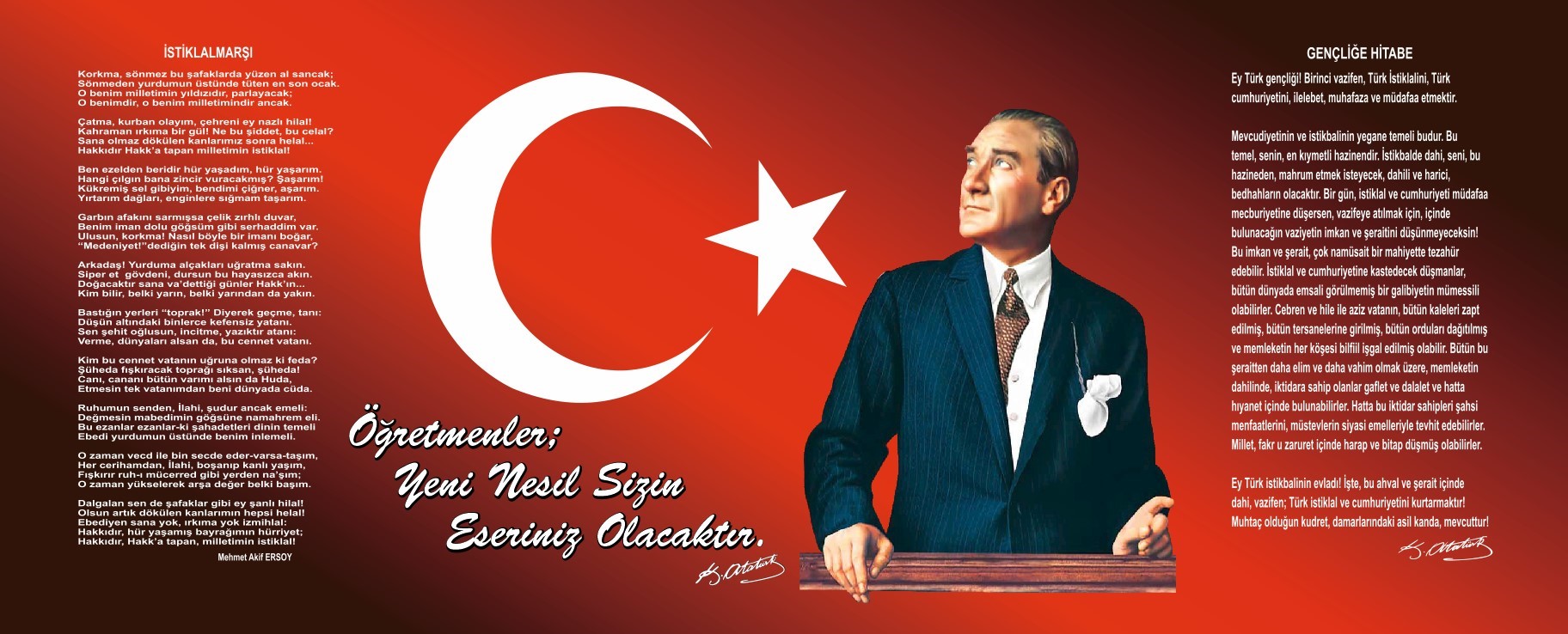 Okul/Kurum Bilgileri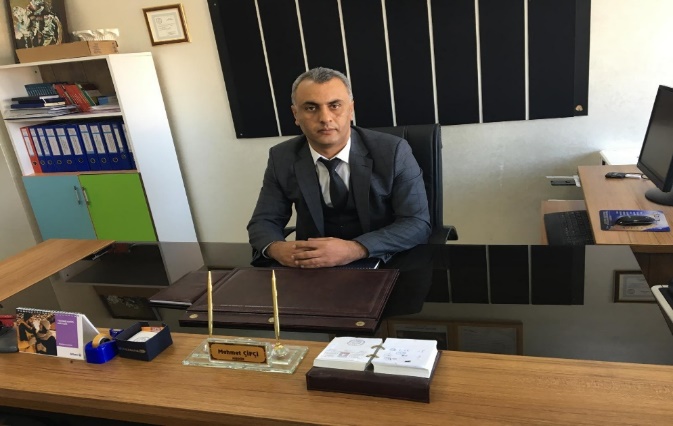  21.Yüzyılda çok hızlı gelişen bilim ve teknolojiyle birlikte kurumların hızlı değişimine uyum sağlayabilmeleri için yönetim anlayışının da değişimi kaçınılmaz olmuştur. Hızlı bir gelişme çabası içinde olan ve hızla gelişen Türkiye eğitim yönetimi anlayışı; çağın gereklerine göre değişmekte ve gelişmektedir. Eğitim kurumları değişime uyum sağlayabilmek için tedbirler almak ve bunu sağlayabilmek için geleceği planlamak zorundadır. Bu noktada stratejik planlama çalışmalarının önemi artmaktadır. Stratejik planlarıyla kurumlar tüm paydaşlarıyla birlikte bugünkü durumlarını analiz ederek, kaynaklarını etkili ve verimli kullanıp geleceklerini planlar. Okulumuz, daha iyi bir eğitim seviyesine ulaşmak düşüncesiyle sürekli yenilenmeyi ve kalite kültürünü kendisine ilke edinmeyi amaçlamaktadır. Büyük önder Atatürk’ü örnek alan bizler; Çağa uyum sağlamış, çağı yönlendiren öğrenciler yetiştirmek için kurulan okulumuz, geleceğimiz teminatı olan öğrencilerimizi daha iyi imkânlarla yetişip, düşünce ufku ve yenilikçi ruhu açık Türkiye Cumhuriyetinin çıtasını daha yükseklere taşıyan bireyler olması için öğretmenleri ve idarecileriyle özverili bir şekilde tüm azmimizle çalışmaktayız. Biz, eğitimi bizi biz yapan en etkili gelişim-değişim-dönüşüm süreci olarak görmekteyiz. Bu nedenle amacımız yaşadığımız toprakları eğitimli insanlarla daha mutlu daha gelişmiş bir ülke haline getirmektir. Ulusumuzun gelişmiş, çağdaş, modern, zengin ve dünyada söz sahibi bir ülke haline dönüşüm sürecinde eğitimin gücünü görerek; bu güce yol vermek, yön vermek için Türkiye Cumhuriyeti’nin bir ülküsü, kurucusu Mustafa Kemal Atatürk’ün önderlik ettiği bu yolda öğrenciler yetiştirmektir. Bu bağlamda bizler Eğitim Şehitleri Ortaokulu olarak öncelikle stratejik planımızı oluşturmak için önce ekipler oluşturduk, kurumumuzun özel durumu fiziksel koşulları, avantajları ve dezavantajlarını belirledik. Bu doğrultuda gerçekleştirilebilecek hedefler saptadık. Böylece kurumumuzun sürekli iyileştirme yoluyla başarısını arttıracak yeni açılımlar hedefler belirlemiş olduk. Bu çalışmamızla öğrencilerimizin bilgi ve becerilerini geliştireceğine, verimliliğini artıracağına dolayısıyla okul başarısını artıracağına inanıyor ve 2024-2028 Stratejik planımızın yararlı olmasını diliyoruz. Bu çalışma artık bizim kurumsallaştığımızı, kurumsallaşmak zorunda olduğumuzu ve kurumsallaşmanın önemi için çok önemlidir. Kuruma yeni gelen müdür, öğretmen veya diğer personeller, kurumun stratejik planını bilirse daha verimli olacak, kurumu tanımış, misyonunu, zayıf ve güçlü yanlarını bilmiş olacaktır. Bütün bunlar kişiye göre yönetim tarzından kurtulup kurumsal hedeflere göre yönetim tarzının oturmasını sağlayacaktır.Kurumsallaşma, her işin amacı, aracı ve zamanının olduğunun bilinmesi yani bu işi ben şu araçla şu amaç için şu zamanda şu hedefe ulaşmak için yapmalıyım demektir. Örneğin öğrenme güçlüğü çeken bir öğrenci çeşitli tanıma sorularıyla tanınmalı, bu tanımadaki amacın öğrencinin öğrenmesindeki belli güçlükleri tanımak ve öğrencinin kendisine, ailesine, devletine yararlı bir birey haline getirmek olduğu işin başında belirlenmelidir.								                  								 Mehmet ÇİFÇİ							                              								  Okul MüdürüİÇİNDEKİLERGİRİŞ VE STRATEJİK PLANIN HAZIRLIK SÜRECİStrateji Geliştirme Kurulu ve Stratejik Plan EkibiPlanlama SüreciDURUM ANALİZİKurumsal TarihçeUygulanmakta Olan Planın DeğerlendirilmesiMevzuat AnaliziÜst Politika Belgelerinin AnaliziFaaliyet Alanları ile Ürün ve Hizmetlerin BelirlenmesiPaydaş AnaliziKuruluş İçi AnalizTeşkilat Yapısı 2.7.2.İnsan Kaynakları 2.7.3.Teknolojik Düzey 2.7.4.Mali Kaynaklar 2.7.5.İstatistiki VerilerDış Çevre Analizi (Politik, Ekonomik, Sosyal, Teknolojik, Yasal ve Çevresel Çevre Analizi -PESTLE)Güçlü ve Zayıf Yönler ile Fırsatlar ve Tehditler (GZFT) Analizi  Tespit ve İhtiyaçların BelirlenmesiGELECEĞE BAKIŞ 3.1.Misyon 3.2.Vizyon 3.3.Temel DeğerlerAMAÇ, HEDEF VE STRATEJİLERİN BELİRLENMESİAmaçlarHedeflerPerformans GöstergeleriStratejilerin BelirlenmesiMaliyetlendirmeİZLEME VE DEĞERLENDİRMETablo/Şekil/Grafikler/EklerBÖLÜM 1: GİRİŞ ve PLAN HAZIRLIK SÜRECİStrateji Geliştirme Kurulu: Okul müdürünün başkanlığında, bir okul müdür yardımcısı,  bir öğretmen ve okul/aile birliği başkanı ile bir yönetim kurulu üyesi olmak üzere 5 kişiden oluşan üst kurul kurulur.Stratejik Plan Ekibi: Okul müdürü tarafından görevlendirilen ve üst kurul üyesi olmayan müdür yardımcısı başkanlığında, belirlenen öğretmenler ve gönüllü velilerden oluşur.Tablo 1. Strateji Geliştirme Kurulu ve Stratejik Plan Ekibi TablosuTablo 1: Stratejik Plan Kurul-Ekip Bilgileri1.2. Planlama Süreci:2024-2028 dönemi stratejik plan hazırlanma süreci Strateji Geliştirme Kurulu ve Stratejik Plan Ekibinin oluşturulması ile başlamıştır. Ekip tarafından oluşturulan çalışma takvimi kapsamında ilk aşamada durum analizi çalışmaları yapılmış ve durum analizi aşamasında,  paydaşlarımızın plan sürecine aktif katılımını sağlamak üzere paydaş anketi, toplantı ve görüşmeler yapılmıştır. Durum analizinin ardından geleceğe yönelim bölümüne geçilerek okulumuzun/kurumumuzun amaç, hedef, gösterge ve stratejileri belirlenmiştir.BÖLÜM 2: DURUM ANALİZİDurum analizi bölümünde okulumuzun mevcut durumu ortaya konularak neredeyiz sorusuna yanıt bulunmaya çalışılmıştır. Bu kapsamda okulumuzun kısa tanıtımı, okul künyesi ve temel istatistikleri, paydaş analizi ve görüşleri ile okulumuzun Güçlü Zayıf Fırsat ve Tehditlerinin (GZFT) ele alındığı analize yer verilmiştir.1-Kurumsal Tarihçe  1995-1996 yılında Eğitim Şehitleri İlköğretim Okulu Diyarbakır İli Bismil İlçesi Seyrantepe mahallesinde 16 derslikli okul olarak okul müdürü Muhsin DEMİRCAN ve 316 öğrenci ile eğitim- öğretime başladı. Okulumuzda 1. sınıflar kendi bünyesinde ilk kayıt edilen öğrencilerdir. Diğer ara sınıflar ise Fatih ilköğretim Okulu, Mehmetçik İlköğretim Okulu, Mehmet Akif İlköğretim Okulu’ndan nakil olarak gelmişlerdir. 1996-1997 yılında Eğitim Şehitleri İlköğretim Okulu eğitim-öğretime müdür Fahrettin YOLCU ile devam etmiştir. 1997-2019 Eğitim-Öğretim yılları arasında okul müdürü olarak Zülfi ARIKAN görev yapmıştır.2012-2013 Eğitim-Öğretim yılında Eğitim Şehitleri İlkokulu ve Eğitim Şehitleri Ortaokulu olarak müdürlükler birbirinden ayrılmış olup, aynı binada eğitim-öğretim faaliyetleri devam etmektedir.2019 Temmuz ayından itibaren Mehmet ÇİFÇİ okul müdürü olarak görev yapmaktadır.2020 yılında okul binasının deprem testinden geçmediği için yıkımına karar verilmiştir. Okulumuz Bismil Fatih Ortaokuluna ait ek binaya taşınmış olup, Eğitim Öğretime bu binada devam edilmektedir. İlçemiz Batman-Diyarbakır karayolu üzerinde yaklaşık her iki İl’e ellişer km uzaklıktadır. İlçemiz Dicle nehrinin iki yakasına yerleşmiştir. Doğusunda Batman, güneyinde Mardin, batısında Diyarbakır ve Çınar, kuzeyinde Silvan ilçesi yer almaktadır. Ayrıca demiryolu İlçemizin ortasından geçmektedir. TÜİK, 2023 yılı adrese dayalı nüfus kayıt sistemi sonuçlarına göre İlçemizin 2023 nüfusu 119,972’dir. Bu nüfusu ile Diyarbakır’ın en büyük ilçelerinden biridir. Tarım ve sanayi bakımdan da yine çevrenin en zengin ilçesidir. Pamuk, mısır tarlaları ona ikinci bir Çukurova görüntüsü vermektedir.Okulumuz 1995 yılında Eğitim Şehitleri İlköğretim Okulu olarak eğitim öğretime açılmış. 2012-2013 Eğitim-Öğretim yılında Eğitim Şehitleri İlkokulu ve Eğitim Şehitleri Ortaokulu olarak müdürlükler birbirinden ayrılmış olup, aynı binada eğitim-öğretim faaliyetleri devam etmektedir.2019 Temmuz ayından itibaren Mehmet ÇİFÇİ okul müdürü olarak görev yapmaktadır.2020 yılında okul binasının deprem testinden geçmediği için yıkımına karar verilmiştir. Okulumuz Bismil Fatih Ortaokuluna ait ek binaya taşınmış olup, Eğitim Öğretime bu binada devam edilmektedir. Bina 1340 metrekarelik bir alan üzerinde konuşlanmış olup, bina yaklaşık 630 m2’lik alan kaplamaktadır. Okul bahçesi ise 710 metrekarelik bir alanı kaplamaktadır. 20 derslik ve 516 ortaokul ve 437 ilkokul öğrenciliktir. Okul çevresi 2,5 metrelik ihata duvarı ile çevrilmiş olup basket, voleybol ve oyun alanları mevcuttur. 2-Uygulanmakta Olan Planın DeğerlendirilmesiMilli Eğitim Bakanlığı 2024-2028 yıllarını kapsayacak stratejik planın hazırlık çalışmalarını, yayımladığı MEB Strateji geliştireme Başkanlığının 06.10.2022 tarih ve 2022/21 sayılı Genelgesi ile başlatmıştır. İlkokul müdürlükleri de bu program kapsamında kendi hazırlık programlarını oluşturarak stratejik planlama çalışmalarını yürütmüştür. Stratejik planın hazırlanmasında tüm tarafların görüş ve önerilerinin ve eğitim önceliklerinin plana yansıtılabilmesi için geniş katılım sağlayacak bir model benimsenmiştir. Stratejik plan temel yapısı Bakanlığımız Stratejik Planlama Üst Kurulu tarafından kabul edilen Bakanlık Vizyonu temelinde eğitimin üç temel bölümü (erişim, kalite, kapasite) ile paydaşların görüş ve önerilerini baz alır nitelikte oluşturulmuştur. Bismil Eğitim Şehitleri İlkokul Müdürlüğü 2024-2028 Stratejik Planı tasarlanırken Bakanlığımızın belirlediği temalar ve gelişim alanları baz alınmış, planın mimarisi buna göre oluşturulmuştur.3-Mevzuat AnaliziEğitim Şehitleri İlkokulu, İl ve İlçe Milli Eğitim Müdürlüğümüzün tabi olduğu tüm yasal yükümlülüklere uymakla mükelleftir. Bunların dışında İlkokul                düzeyinde yükümlülük arz eden mevzuat,  Tablo 2’de ayrıca gösterilmiştir.TABLO-24- Üst Politika Belgeleri Analizi               Tablo 3 Üst Politika Belgeleri Analizi5-Faaliyet Alanları ile Ürün ve Hizmetlerin Belirlenmesi                       Tablo 4 Faaliyet Alanı - Ürün/Hizmet Listesi6-Paydaş AnaliziKurumumuzun faaliyet alanları dikkate alınarak, kurumumuzun faaliyetlerinden yararlanan, faaliyetlerden doğrudan/dolaylı ve olumlu/olumsuz etkilenen veya kurumumuzun faaliyetlerini etkileyen paydaşlar (kişi, grup veya kurumlar) tespit edilmiştir.    Paydaşların Tespiti    Tablo 5 Paydaş TablosuPaydaşların ÖnceliklendirilmesiPaydaşların önceliklendirilmesi; Okul Kurumlar için Stratejik Plan Hazırlama Kılavuzunda (25 Nisan 2024) belirtilen tablo Ek-1 den yararlanılmıştır.Tablo 6 Paydaşların ÖnceliklendirilmesiPaydaşların DeğerlendirilmesiPaydaş Analizi kapsamında Stratejik Plan Hazırlama Ekibi; okulumuzun sunduğu ürün/hizmetlerinin hangi paydaşlarla ilgili olduğu, paydaşların ürün/hizmetlere ne şekilde etki ettiği ve paydaş beklentilerinin neler olduğu gibi durumları değerlendirerek Paydaş Ürün/Hizmet Matrisi hazırlamıştır.Tablo 7 Paydaş-Ürün/Hizmet MatrisiPaydaş Görüşlerinin Alınması ve DeğerlendirilmesiStratejik Plan “Durum Analizi” çalışmaları kapsamında paydaşlarımızla bir dizi çalışma yapılarak dilek, öneri ve beklentileri alınmıştır. Öğrenci, öğretmen, veli, yönetici ve personelden oluşan iç paydaşlarımızdan toplantı ve anket yöntemleri ile görüşleri alınmıştır. Kurumumuz iç paydaşlarına yönelik yaptığımız paydaş anketine 100 öğrenci, 20 veli, 16 öğretmen, 1 yönetici ve 2 personel katılım sağlamıştır.7-Kuruluş İçi AnalizOkulumuzun faaliyet alanlarına ilişkin hizmetler, kurumumuzdaki tüm çalışanlar tarafından işbirliği ve koordinasyon içerisinde yürütülmektedir. Yöneticilerimiz, eğitim faaliyetleri ile ilgili herhangi bir sorun yaşandığında veya bir ihtiyacın projelendirilerek çözülmesi gerektiğinde, sürecin her aşamasında öğretmenlerimizin ve personelimizin görüş ve önerilerine başvurmaktadır. İletişim yöntemleri çoğunlukla yüz yüze toplantı ve bireysel görüşmeler şeklinde olmakla birlikte, resmi yazışma sistemi olan DYS de etkin kullanılmaktadır. Kurumumuzun resmi internet sitesi ve kurumsal elektronik posta adresimiz aktif olarak kullanılmaktadır. Öğretmenlerimizin her biri, kişisel ve mesleki açıdan farklı yeterliliklere sahiptir. Sunulan hizmetin türüne ve niteliğine göre, kurum içi görevlendirmeler mesleki yeterliliğe göre şekillendirilmektedir. Yöneticiler tarafından, öğretmenlerimize eğitim faaliyetlerinde yeteri kadar serbestlik alanı bırakılmaktadır. Bu durum, öğretmenlerimizin daha verimli olmasını ve kendilerini güvende hissetmelerini sağlamaktadır. Hizmetlerimiz, tüm paydaşlarımızın erişebileceği şeffaf bir şekilde sunulmaktadır. Öğrenci velilerimizin eğitim faaliyetlerine mümkün olduğu kadar aktif katılımları sağlanmaktadır. Ancak kadın velilerimizin faaliyetlere katılımı daha fazladır. Bu durum, okulumuz tarafından avantaja dönüştürülerek velilerimizin bilgi ve becerilerinden üst düzeyde faydalanabileceğimiz bir organizasyon sistemi oluşturulmuştur. Personelimiz, İl ve İlçe Milli Eğitim Müdürlüğümüzün re ’sen düzenlediği hizmetiçi eğitim faaliyetlerine eksiksiz katılım sağlamaktadır. Ayrıca sene başı öğretmenler kurul toplantısında personelimizin ihtiyaçları görüşülerek, mesleki yeterliliğin artırılması amacıyla hizmetiçi eğitim faaliyetleri talep edilmektedir. Kurumumuzda ortaya çıkan anlık ihtiyaçların giderilmesi için önceden tedbir alınmaktadır. Daha nitelikli ve kapsamlı ihtiyaçların giderilmesi için proje tabanlı sorun çözme yöntemleri kullanılmaktadır.Okulumuzun 2024-2028 Stratejik Planının hazırlık çalışmaları, çalışma takvimine uygun olarak başlatılmıştır ve sistematik olarak devam ettirilmektedir. Personelimiz, stratejik yönetim süreci hakkında yeterli bilgi birikimine sahiptir. Bu durum stratejik plan hazırlama çalışmalarının sahiplenilmesine ve sağlıklı bir şekilde yürütülmesine olanak sunmaktadır.1-Teşkilat Yapısı            İnsan Kaynakları Yetkinlik Analizi               Tablo 8 Okul Yönetici SayısıTablo 9 Öğretmen, Öğrenci, Derslik SayılarıFiziki Kaynak AnaliziTablo 10 Okul Binasının Fiziki Durumu2-İnsan Kaynaklarıa)Kurumun Sahip Olduğu Norm Kadro Sayısıb) Çalışan Toplam Personel Sayısıc) İhtiyaç Duyulan Ve Branşlar ve ihtiyaç SayısıOkulumuzun 2 tane sınıf öğretmenine ihtiyacı bulunmaktadır.d) İdari Personelin Hizmet Süresine İlişkin Bilgilere)Okul/Kurumda Oluşan Yönetici Sirkülasyonuf) İdari Personelin Katıldığı Hizmet İçi Programlarg) Kurumda Gerçekleşen Öğretmen Sirkülasyonunun Oranıh) Öğretmenlerin Katıldığı Hizmet içi Eğitim Programlarıı) Öğretmenlerin Hizmet Süreleri 2024 yıl itibariyle3-Teknolojik DüzeyTablo 11 Teknoloji ve Bilişim AltyapısıFiziki Mekan DurumuTeknolojik Araç Gereç Durumu4-Mali KaynaklarGelir ve Gider BilgisiOkulumuzun genel bütçe ödenekleri, okul aile birliği gelirleri ve diğer katkılarda dâhil olmak üzere gelir ve giderlerine ilişkin son iki yıl gerçekleşme bilgileri alttaki tabloda verilmiştir.Tablo 125-İstatistiki Veriler*Öğrenci Durumu(Sınıf Şube Sayıları)*Öğrenci Kursları*Okulda Yapılan Sosyal Faaliyetler*Öğrenci Devamsızlık Durumu*Açılan Kulüpler Ve Projeleri   * Okul Isınma DurumuOkulumuz doğal gaz ile ısıtılmakta olup herhangi bir sorun yaşanılmamaktadır.*Okula Ulaşım	Okul binamız yık-yap kapsamında yeniden yapıldığı için geçici süreliğine mahalleden uzak olan Fatih Mahallesinde bulunan Eski Cahit Sıtkı Tarancı Lisesinde Eğitim Öğretime devam etmektedir. Bundan dolayı imkânı olan öğrenciler servis ile gelirken imkânı olmayan öğrenciler yürüyerek okula gelmektedir.     7-Dış Çevre AnaliziÇevre analiziyle okul/kurum üzerinde etkili olan veya olabilecek politik, ekonomik,  sosyo-kültürel, teknolojik, yasal çevresel dış etkenlerin tespit edilmesi amaçlanır. Dış çevreyi oluşturan unsurlar (nüfus, demografik yapı, coğrafi alan, kentsel gelişme,  sosyokültürel hayat, ekonomik, sosyal, politik, kültürel durum, çevresel, teknolojik ve rekabete yönelik etkenler vb.) okul ve kurumun kontrolü dışındaki koşullara bağlı ve farklı eğilimlere sahiptir. Bu unsurlar doğrudan veya dolaylı olarak okul/kurumun faaliyet alanlarını etkilemektedir.8-GZFT Analizi              Tablo  13 GZFT Listesi9-Tespitler ve İhtiyaçların Belirlenmesi     Tablo 14 Tespitler ve İhtiyaçlarBÖLÜM 3: GELECEĞE BAKIŞ A. Misyon, Vizyon ve Temel DeğerlerTEMEL DEĞERLERİMİZMilli ve Manevi DeğerlerYasalara SaygıAkılcılıkÇağdaşlıkİşbirliği ve Bilgi PaylaşımıDemokratik Sorun Çözme YöntemleriEleştirel DüşünmeFırsat EşitliğiKaliteli HizmetStratejik Yönetim SüreciAraştırma ve GeliştirmeEvrensel DeğerlerKişisel ve Mesleki GelişimÜretkenlikİletişim Yöntemlerinin GeliştirilmesiBÖLÜM 4: AMAÇ, HEDEF VE STRATEJİLERİN BELİRLENMESİ1-2:Amaçlar Ve Hedefler     Tablo Temalar, Stratejik Amaçlar, Hedefler    3-4: Stratejik Hedefler, Performans Göstergeleri, Stratejiler5-Maliyetlendirme2024-2028 Stratejik Planı Faaliyet/Proje Maliyetlendirme TablosuTablo 15BÖLÜM 5 : İZLEME VE DEĞERLENDİRMEMüdürlüğümüzün 2024-2028 Stratejik Planı İzleme ve Değerlendirme sürecini ifade eden İzleme ve Değerlendirme Modeli hazırlanmıştır. Okulumuzun Stratejik Plan İzleme-Değerlendirme çalışmaları eğitim-öğretim yılı çalışma takvimi de dikkate alınarak 6 aylık ve 1 yıllık sürelerde gerçekleştirilecektir. 6 aylık sürelerde Okul Müdürüne rapor hazırlanacak ve değerlendirme toplantısı düzenlenecektir. İzleme-değerlendirme raporu, istenildiğinde İlçe Milli Eğitim Müdürlüğüne gönderilecektir.  İzleme ve Değerlendirme Süreci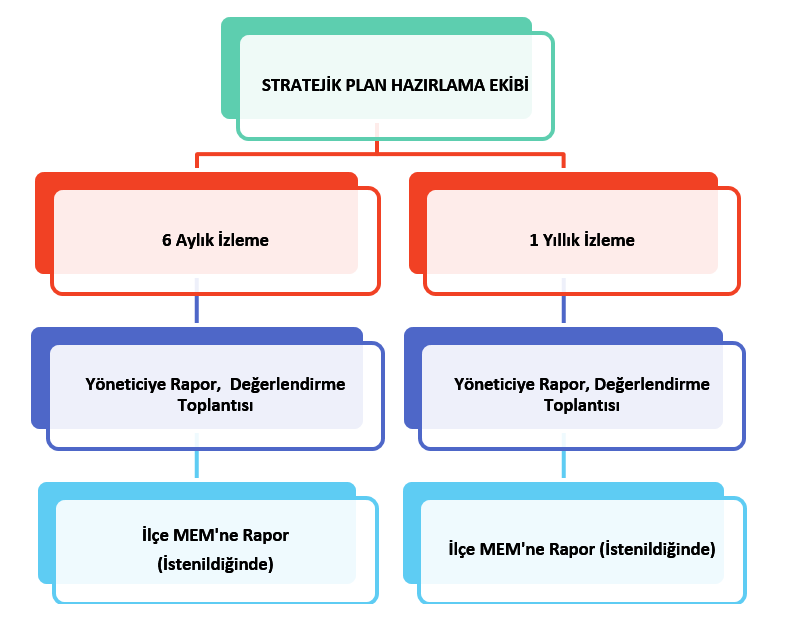 Tablo 16: İzleme ve Değerlendirme TablosuSTRATEJİK PLAN ÜST KURULU ONAY TUTANAĞI2024-2028 Eğitim Şehitleri Ortaokulu Stratejik Planı Üst Kurulca incelenmiş olup ilgili kişilerce imzalanarak onaylanmıştır.İli:DİYARBAKIRİli:DİYARBAKIRİlçesi: BİSMİLİlçesi: BİSMİLAdres:Fatih Mah. 334-1 Sok. No:2 Bismil/DiyarbakırCoğrafi Konum  (link)https://maps.app.goo.gl/ih4BFLHDsmhjMhvV8Telefon Numarası:0 505 479 82 50Faks Numarası:-e- Posta Adresi:730324@meb.k12.trWeb	sayfası adresi:egitimsehitleriilkokulu.meb.k12.trKurum Kodu:730324Öğretim Şekli:İkili EğitimÜst Kurul BilgileriÜst Kurul BilgileriEkip BilgileriEkip BilgileriAdı SoyadıUnvanıAdı SoyadıUnvanıMehmet ÇİFÇİOKUL MÜDÜRÜUğur EKİNCİMÜDÜR YARDIMCISIMesut KOLUMANMÜDÜR YARDIMCISIVeysel BİNGÖLÖĞRETMENFırat OZANÖĞRETMENSezer ÜÇERÖĞRETMENRecep TURANÖĞRETMENÜmit AKDEMİRÖĞRETMENMehmet Salih BARANOKUL AİLE BİRLİĞİ BAŞKANIHalis BARANGÖNÜLLÜ VELİAtilla BARANOKUL AİLE BİRLİĞİ KURUL ÜYESİYasal YükümlülükDayanakTespitlerİhtiyaçlarOkulumuz “Dayanak” başlığı altında sıralanan Kanun, Kanun Hükmünde Kararname, Tüzük, Genelge ve Yönetmeliklerdeki ilgili hükümleri yerine getirmek “Eğitim-öğretim hizmetleri, insan kaynaklarının gelişimi, halkla ilişkiler, stratejik plan hazırlama, stratejik plan izleme-değerlendirme süreci iş ve işlemleri” faaliyetlerini yürütmek.Resmi kurum ve kuruluşlar, sivil toplum kuruluşları ve özel sektörle mevzuat hükümlerine aykırı olmamak ve faaliyet alanlarını kapsamak koşuluyla protokoller ve diğer işbirliği çalışmalarını yürütmekOrtaokul öğrencilerinin okula kayıt, sınıf geçme, devam-devamsızlık, sosyal sorumluluk çalışmaları vb. iş ve işlemleriT.C. Anayasası1739 Sayılı Millî Eğitim Temel Kanunu652 Sayılı MEB Teşkilat ve Görevleri Hakkındaki Kanun Hükmünde Kararname222 Sayılı Millî Eğitim Temel Kanunu (Kabul No: 5.1.1961, RG: 12.01.1961 / 10705‐Son Ek ve Değişiklikler: Kanun No: 12.11.2003/ 5002, RG: 21.11.2003 657 Sayılı Devlet Memurları Kanunu5442 Sayılı İl İdaresi Kanunu3308 Sayılı Mesleki Eğitim Kanunu439 Sayılı Ek Ders Kanunu4306 Sayılı Zorunlu İlköğretim ve Eğitim Kanunu5018 sayılı Kamu Mali Yönetimi ve Kontrol KanunuMEB Personel Mevzuat BülteniTaşıma Yoluyla Eğitime Erişim YönetmeliğiMEB Millî Eğitim Müdürlükleri Yönetmeliği (22175 Sayılı RG Yayınlanan)Millî Eğitim Bakanlığı Rehberlik ve Psikolojik Danışma Hizmetleri Yönetmeliği04.12.2012/202358 Sayı İl İlçe MEM’nün Teşkilatlanması 43 Nolu Genelge 26 Şubat 2018 tarihinde yayımlanan Kamu İdarelerinde Stratejik Planlamaya İlişkin Usul ve Esaslar Hakkındaki YönetmelikOkul Öncesi Eğitim ve İlköğretim Kurumları YönetmeliğiSosyal Etkinlikler YönetmeliğiMEB Eğitim Kurulları ve Zümreleri YönergesiMüdürlüğümüzün hizmetlerini mevzuattaki hükümlere uygun olarak yürütmektedir.Diğer kurumlarla işbirliği gerektiren çalışmalarda, gerek tabi olduğumuz mevzuat gerekse diğer kurumların mevzuatları arasında uyuşmazlık ortaya çıkabilmektedir.Tabi olduğumuz mevzuatın kapsamı, Müdürlüğümüzün yetkilerini çeşitlendirmekle birlikte sınırlamaktadır. Kurumsal kültürümüz, mevzuatta sık yaşanan değişikliklere hazırlıklı olmasına rağmen öğrenci ve velilerimizden oluşan paydaşlarımız, yeni ve farklı çalışmalara uyuma direnç göstermektedir. Mevzuat itibariyle öğrenci velilerinin eğitim faaliyetlerine müdahale alanını sınırlandıran herhangi bir mekanizma bulunmamaktadır. Diğer kurumlarla işbirliğinde, yetki alanının genişletilmesiMevzuat itibariyle Okul Müdürlerinin yetkilerinin artırılmasıEğitim uygulamaları konusunda ulusal düzeyde tanıtım çalışmaları yaparak öğrenci ve velilerinin bilgilendirilmesiMevzuatta ihtiyaç duyulan değişikliklerde “yenileme” çalışmaları yerine “güncelleme” çalışmalarına yer verilmesiÖğrenci velilerinin eğitim faaliyetlerine müdahale alanlarının sınırlandırılması için yasal tedbirlerin alınmasıMevzuatın, çalışanların kendilerini güvende hissedebileceği şekilde yeniden düzenlenmesiÜst Politika Belgesiİlgili Bölüm/ReferansVerilen Görev/İhtiyaçlar12.Kalkınma PlanıÖnerilen PolitikalarHedef ve stratejilerin belirlenmesiCumhurbaşkanlığı Programı TümüAmaç, hedef, gösterge ve stratejilerin belirlenmesiOrta Vadeli ProgramTümüBüyüme, Kamu Maliyesi Cumhurbaşkanlığı Yıllık ProgramıTümüHedef ve stratejilerin belirlenmesiMilli Eğitim Bakanlığı Stratejik PlanıTümü2024-2028 Stratejik Planı Hazırlama TakvimiDiyarbakır İl Milli Eğitim Müdürlüğü 2024-2028 Stratejik PlanıTümüAmaç, hedef, gösterge ve stratejilerin belirlenmesiBismil İlçe Milli Eğitim Müdürlüğü 2014-2028 Stratejik PlanıTümüAmaç, hedef, gösterge ve stratejilerin belirlenmesiOkul Kurumu İlgilendiren Ulusal, Bölgesel ve Sektörel Strateji Eylem PlanıTümüAmaç, hedef, gösterge ve stratejilerin belirlenmesiFaaliyet AlanıÜrün/HizmetlerA- Eğitim-Öğretim HizmetleriEğitim-öğretim iş ve işlemleriDers Dışı Faaliyet İş ve İşlemleriÖzel Eğitim HizmetleriKurum Teknolojik Altyapı HizmetleriAnma ve Kutlama Programlarının YürütülmesiSosyal, Kültürel, Sportif EtkinliklerÖğrenci İşleri (kayıt, nakil, ders programları vb.)Zümre Toplantılarının Planlanması ve Yürütülmesi B- Stratejik Planlama, Araştırma-GeliştirmeStratejik Planlama İşlemleriİhtiyaç AnalizleriEğitime İlişkin Verilerin KayıtlanmasıAraştırma-Geliştirme ÇalışmalarıProjeler Koordinasyon Eğitimde Kalite Yönetimi Sistemi (EKYS) İşlemleriC- İnsan Kaynaklarının GelişimiPersonel Özlük İşlemleriNorm Kadro İşlemleriHizmetiçi Eğitim FaaliyetleriD- Fiziki ve Mali DestekOkul Güvenliğinin SağlanmasıDers Kitaplarının Dağıtımı Taşınır Mal İşlemleriTaşımalı Eğitim İşlemleriTemizlik, Güvenlik, Isıtma, Aydınlatma HizmetleriEvrak Kabul, Yönlendirme ve Dağıtım İşlemleriArşiv HizmetleriSivil Savunma İşlemleriE-Denetim ve RehberlikOkul/Kurumların Teftiş ve Denetimi Öğretmenlere Rehberlik ve İşbaşında Yetiştirme Hizmetleri Ön İnceleme, İnceleme ve Soruşturma HizmetleriF-Halkla İlişkilerBilgi Edinme Başvurularının CevaplanmasıProtokol İş ve İşlemleriBasın, Halk ve Ziyaretçilerle İlişkiler Okul-Aile İşbirliğiPaydaş Adıİç PaydaşDış PaydaşDiyarbakır İl Milli Eğitim Müdürlüğü√Bismil Kaymakamlığı√Bismil İlçe Milli Eğitim Müdürlüğü√Okul Müdürümüz√Öğretmenlerimiz√Öğrencilerimiz√Velilerimiz√Personelimiz√Vakıflar √İlçe Emniyet Amirliği√İlçe Toplum Sağlığı Merkezi√Diğer Eğitim Kurumları√Özel Sektör√Sivil Toplum Kuruluşları√İlçe Belediye Başkanlığı√Diğer Kurum ve Kuruluşlar√Paydaş Adıİç PaydaşDış PaydaşÖnem DerecesiEtki DerecesiÖnceliğiDiyarbakır İl Milli Eğitim Müdürlüğü√555Bismil Kaymakamlığı√555Bismil İlçe Milli Eğitim Müdürlüğü√555Okul Müdürümüz√555Öğretmenlerimiz√555Öğrencilerimiz√555Velilerimiz√555Personelimiz√555Vakıflar√444İlçe Emniyet Amirliği√333İlçe Toplum Sağlığı Merkezi√333Diğer Eğitim Kurumları√222Özel Sektör√222Sivil Toplum Kuruluşları√222İlçe Belediye Başkanlığı√333Diğer Kurum ve Kuruluşlar√222Önem Derecesi: 1, 2, 3 gözet; 4,5 birlikte çalışÖnem Derecesi: 1, 2, 3 gözet; 4,5 birlikte çalışÖnem Derecesi: 1, 2, 3 gözet; 4,5 birlikte çalışÖnem Derecesi: 1, 2, 3 gözet; 4,5 birlikte çalışÖnem Derecesi: 1, 2, 3 gözet; 4,5 birlikte çalışÖnem Derecesi: 1, 2, 3 gözet; 4,5 birlikte çalışEtki Derecesi: 1, 2, 3 İzle; 4, 5 bilgilendirEtki Derecesi: 1, 2, 3 İzle; 4, 5 bilgilendirEtki Derecesi: 1, 2, 3 İzle; 4, 5 bilgilendirEtki Derecesi: 1, 2, 3 İzle; 4, 5 bilgilendirEtki Derecesi: 1, 2, 3 İzle; 4, 5 bilgilendirEtki Derecesi: 1, 2, 3 İzle; 4, 5 bilgilendirÖnceliği:  5=Tam; 4=Çok; 3=Orta; 2=Az; 1=HiçÖnceliği:  5=Tam; 4=Çok; 3=Orta; 2=Az; 1=HiçÖnceliği:  5=Tam; 4=Çok; 3=Orta; 2=Az; 1=HiçÖnceliği:  5=Tam; 4=Çok; 3=Orta; 2=Az; 1=HiçÖnceliği:  5=Tam; 4=Çok; 3=Orta; 2=Az; 1=HiçÖnceliği:  5=Tam; 4=Çok; 3=Orta; 2=Az; 1=HiçÜrün/Hizmet Numarasıİl MEMKaymakamlıkİlçe MEMOkul MüdürümüzÖğretmenlerÖğrencilerVelilerPersonelVakıflarİlçe Emniyet Amirliğiİlçe Toplum Sağlığı MerkeziDiğer Eğitim KurumlarıÖzel SektörSivil Toplum Kuruluşlarıİlçe Belediye BaşkanlığıDiğer Kurum ve KuruluşlarA -Eğitim Öğretim Faaliyetleri1√√√√√√√√√√A -Eğitim Öğretim Faaliyetleri2√√√A -Eğitim Öğretim Faaliyetleri3√√√√A -Eğitim Öğretim Faaliyetleri4√√√√A -Eğitim Öğretim Faaliyetleri5√√√√√√√A -Eğitim Öğretim Faaliyetleri6√√√A -Eğitim Öğretim Faaliyetleri7√√√√A -Eğitim Öğretim Faaliyetleri8√√√√B-Strateji Geliştirme, Ar-Ge Faaliyetleri1√√√√B-Strateji Geliştirme, Ar-Ge Faaliyetleri2√√√B-Strateji Geliştirme, Ar-Ge Faaliyetleri3√√B-Strateji Geliştirme, Ar-Ge Faaliyetleri4√√B-Strateji Geliştirme, Ar-Ge Faaliyetleri5√√B-Strateji Geliştirme, Ar-Ge Faaliyetleri6√√√C-İnsan Kaynakları Gelişimi1√√√√√√C-İnsan Kaynakları Gelişimi2√√√√√√C-İnsan Kaynakları Gelişimi3√√√√√√D-Fiziki ve Mali Destek1√√√√√√D-Fiziki ve Mali Destek2√√√√D-Fiziki ve Mali Destek3√√√√D-Fiziki ve Mali Destek4√√√√√D-Fiziki ve Mali Destek5√√√√√√√√D-Fiziki ve Mali Destek6√√√√D-Fiziki ve Mali Destek7√√√√D-Fiziki ve Mali Destek8√√√√√√√E-Denetim ve Rehberlik1√√√√√√E-Denetim ve Rehberlik2√√√√√E-Denetim ve Rehberlik3√√√√√√F-Halkla İlişkiler1√√√√F-Halkla İlişkiler2√√√√√F-Halkla İlişkiler3√√√√√F-Halkla İlişkiler4√√√√YÖNETİCİ SAYILARIYÖNETİCİ SAYILARIYÖNETİCİ SAYILARIYÖNETİCİ SAYILARIMüdürMüdür BaşyardımcısıMüdür YardımcısıNorm 101Mevcut 101SIRAÖĞRENCİ-ÖĞRETMEN-DERSLİK BİLGİLERİSAYI1Öğrenci Sayısı4432Öğretmen Sayısı213Derslik Sayısı184Derslik Başına Düşen Öğrenci Sayısı255Öğretmen Başına Düşen Öğrenci Sayısı21Öğrenci sayıları virgülden sonra yuvarlanmıştır.Öğrenci sayıları virgülden sonra yuvarlanmıştır.Öğrenci sayıları virgülden sonra yuvarlanmıştır.Sıra Kullanım Alanı/Türü (Tahsisli Binalar Dâhil)Kapasite Durumu (Yeterli/Yetersiz)1Okul Kat SayısıBodrum+3 katYeterli2Derslik Sayısı20Yeterli3Derslik Alanları (m2)45Yeterli4Kullanılan Derslik Sayısı17Yeterli5Şube Sayısı18Yeterli6İdari Odaların Alanı (m2)15Yeterli7Öğretmenler Odası (m2) 40Yeterli8Okul Oturum Alanı (m2)630Yeterli9Okul Bahçesi (Açık Alan)(m2) 710Yeterli10Okul Kapalı Alan (m2)2520Yeterli11Sanatsal, bilimsel ve sportif amaçlı toplam alan (m2)80Yeterli12Kantin (m2)35Yeterli13Tuvalet Sayısı22Yeterli14Çok Amaçlı SalonVarYeterli15KütüphaneVarYeterliBranş AdıNormMevcutSınıf Öğretmenliği1614Anasınıfı Öğretmenliği22Din Kültürü ve Ahlak Bilgisi11Yabancı Dil11GöreviSayısıMüdür 1Müdür Yardımcısı1Öğretmen21Temizlik Personeli5Toplam28Hizmet Süreleri2024 Yıl İtibarıyla2024 Yıl İtibarıylaHizmet SüreleriKişi Sayısı%1-4 Yıl1505-6 Yıl--7-10 Yıl--10 yıl Üzeri150Yıl İçerisinde Okul/Kurumdan AyrılanYönetici SayısıYıl İçerisinde Okul/Kurumdan AyrılanYönetici SayısıYıl İçerisinde Okul/Kurumdan AyrılanYönetici SayısıYıl İçerisinde Okul/Kurumda GöreveBaşlayan Yönetici SayısıYıl İçerisinde Okul/Kurumda GöreveBaşlayan Yönetici SayısıYıl İçerisinde Okul/Kurumda GöreveBaşlayan Yönetici Sayısı202120222023202120222023TOPLAM021021Adı ve SoyadıGöreviKatıldığı Çalışmanın AdıKatıldığı YılBelge NoMehmet ÇİFÇİMüdürBağımlılıkla Mücadele Semineri20232023001239Uğur EKİNCİMüdür Yardımcısıİhmal Ve İstismar Semineri20222022000718Yıl İçerisinde Kurumdan Ayrılan ÖğretmenSayısıYıl İçerisinde Kurumdan Ayrılan ÖğretmenSayısıYıl İçerisinde Kurumdan Ayrılan ÖğretmenSayısıYıl İçerisinde Kurumda Göreve BaşlayanÖğretmen SayısıYıl İçerisinde Kurumda Göreve BaşlayanÖğretmen SayısıYıl İçerisinde Kurumda Göreve BaşlayanÖğretmen Sayısı202120222023202120222023TOPLAM        -34-45Adı ve SoyadıBranşıKatıldığı Çalışmanın AdıKatıldığı YılBelge NoCanan ÇİÇEK GÜNEŞSınıf ÖğretmeniSınıf Öğretmenlerinin Matematik Öğretim Becerilerinin Geliştirilmesi Semineri20222022001520Deniz KOLUMANSınıf ÖğretmeniÇöpün Yolculuğu ve Geri Dönüşüm Semineri20222022001595Gülsüm ŞENSınıf ÖğretmeniÇocuk İşçiliği ve Eğitim Semineri20222022000764Gülten ÖZHAN ÖZTÜRKYabancı DilBirim Amirlerinin Öğretmen Bilgilendirme Semineri20232023007736Hayat ÇİLSınıf Öğretmeni Afet ve Acil Durum Temel Kavramlar Semineri20232023003678Hilal KAPLAMASınıf ÖğretmeniOkul Kültürünün Geliştirilmesi Semineri20232023004632Mehmet Orhan ÇELEBİSınıf ÖğretmeniTürk Mitolojisinin Eğitimdeki Yeri ve Önemi Semineri20232023002450Mehmet Şirin TEKİNSınıf ÖğretmeniSorumluluk, Liderlik ve Değerler Eğitimi Semineri20222022001577Merve EMHANSınıf Öğretmenie Twinning, Erasmus+Proje ve Etkinlikleri Semineri20232023007716Neriman MÜJDECİSınıf ÖğretmeniUzman Öğretmenlik Eğitim Programı Semineri20222022001047Sevim GÜMÜŞSınıf ÖğretmeniDijital Okuryazarlık ( Bilgi ve İnternet Okuryazarlığı) Semineri20222022000870Sezer ÜÇERSınıf ÖğretmeniMEB Birim Amirlerinin Öğretmen Bilgilendirme Semineri20232023007736Sibel BOĞASınıf ÖğretmeniÇocuklarda Sorumluluk Bilinci Oluşturma Eğitimi Semineri20222022000760Tacettin İLKAYRehberlikBağımlılıkla Mücadele Semineri 220232023001247Tuba SAVAŞAnasınıfı ÖğretmeniOkul Kültürünün Geliştirilmesi Semineri20232023004005Veysel BİNGÖLSınıf Öğretmeniİslam Medeniyeti Semineri20232023002454Yavuz ŞİMŞEKSınıf ÖğretmeniGençlerle İletişim Semineri20232023003861Hizmet SüreleriBranşıKadınErkekHizmet YılıToplam1-3 YılAnasınıfı ÖğretmeniX224-6 YılSınıf ÖğretmeniX444-6 yılSınıf ÖğretmeniX444-6 yılSınıf ÖğretmeniX554-6 YılSınıf ÖğretmeniX447-10 YILSınıf ÖğretmeniX10107-10 YILYabancı DilX997-10 YILRehberlikX8811-15 YılSınıf ÖğretmeniX131311-15 YılSınıf ÖğretmeniX141411-15 YılSınıf ÖğretmeniX131311-15 YılSınıf ÖğretmeniX131311-15 YılSınıf ÖğretmeniX121216-20Sınıf ÖğretmeniX161616-20Sınıf ÖğretmeniX181820 ve üzeriSınıf ÖğretmeniX2727Teknoloji ve Bilişim AltyapısıTeknoloji ve Bilişim AltyapısıEtkileşimli akıllı tahta sayısı17Tablet sayısı-İnternet altyapısı VarBilgisayar/bilişim teknolojileri sınıfı/laboratuarı sayısı-Fotokopi makinesi sayısı2DYS kullanımıVarBilişim Teknolojileri/Bilişim Teknolojileri Rehber Öğretmeni sayısı-Elektronik dilek, istek, öneri sisteminin kullanımı-EBA’ya kayıtlı öğretmen sayısı16SMS bilgilendirme sistemi kullanımıYokMEB tarafından sağlanan resmi internet sitesinin kullanımıVarResmi elektronik posta adresinin kullanımıVarKurumsal istatistik elde etme sistemi kullanımı-Fiziki MekânVarYokAdediİhtiyaçAçıklamaÖğretmen Çalışma OdasıX05Ekipman OdasıX0KütüphaneX0Rehberlik ServisiX21Resim OdasıX01Müzik OdasıX1Çok Amaçlı SalonX1Spor SalonuX01Araç-Gereçler202120222023İhtiyaçBilgisayar6664Yazıcı2234Fotokopi Makinesi2223YıllarGelir MiktarıGider Miktarı202413000 TL      0 TL20238491 TLSınıf/Şube Erkek Öğrenci SayısıKız Öğrenci SayısıToplamAnasınıfı/A Şubesi111122Anasınıfı/B Şubesi155201-A1711281-B1514291-C1914331-D1514292-A1014242-B1211232-C1511262-D1013233-A1111223-B1210223-C1111223-D1313264-A1311244-B1112234-C1013234-D81321TOPLAM228215443Kurs İsmiKatılan Öğrenci SayısıKatılan Öğretmen SayısıAkademik Başarıya Katkısıİyep193%80Destek Eğitim55%90Sosyal FaaliyetKatılan Öğretmen SayısıKatılan Öğrenci SayısıKatılım Oranı23 Nisan Ulusal Egemenlik Çocuk Bayramı18435%95Tiyatro20400%90Sinema 20360%85Belirli Gün ve Haftalar(Genel)21430%92Öğrencilerin Devamsızlık Durumu2022-2023 Eğitim Öğretim Yılında Devamsızlıktan Kalan Öğrenci Sayısı12Aktif Dönem Devamsızlık Yapan Öğrenci Sayısı5Kazandırılan Öğrenci Sayısı6Kulüp İsmiProje İsmiBilişim ve İnternet KulübüYararlı TeknolojiÇocuk Hakları KulübüHaklarımızı BilelimDeğerler KulübüDeğerlerimize Sahip ÇıkalımGörsel Sanatlar KulübüYeteneğimin FarkındayımKızılay ve Kan Bağışı KulübüHayat Paylaştıkça GüzelKütüphanecilik KulübüKitap KurtlarıMeslek Tanıtma KulübüMeslekleri TanıyalımMüzik KulübüSesimle VarımOkul Araç ve Gereçlerini Koruma KulübüHerş ey Benimmiş GibiSağlık ve Güvenlik KulübüSağlıklı GelecekSivil Savunma KulübüToplumla İç İçeSpor KulübüSporla BütünleşelimYeşilay KulübüÇevremi Koruyorumİç Çevreİç ÇevreDış ÇevreDış ÇevreGüçlü yönlerZayıf yönlerFırsatlarTehditlerOkul personeli ile idare arasındaki ilişkilerin uyumlu olması.Bilgisayar teknolojisini kullanabilen öğretmenlerin çoğunlukta olması.Yöneticilerin ve öğretmenlerin teknolojik gelişmeleri takip etmesiYöneticilerin takım çalışmalarını destekliyor olması.Öğrencilerin teneffüsleri eğlenceli bir şekilde geçirebilmesi için bahçede oyun çizgi alanlarının bulunması.Okul yönetimine ve öğretmenlere olan güven ve ulaşılabilirlik.İkili eğitim yapması Kurum kültürünün oluşması.Anma ve kutlama törenlerinin amacına uygun gerçekleşmesiPersonelin hizmetiçi eğitime başvurusunun az olmasıOkulun fiziki şartlarının (Spor salonu, kütüphane, konferans salonu) yetersiz olması.Sosyal ve kültürel faaliyetlerin yetersiz olması.Okulumuzun yerel,ulusal projelerde fazla yer almamasıOkulda memur bulunmaması.Yüksek lisans ve doktora yapan personelin azlığı.Dersliklerin yetersiz olması.Velilerin eğitim seviyelerinin yetersiz olmasıOkulun geleceğinin belirsiz olmasıSınıf mevcutlarının 20’nin üstünde olmasıYakınında sağlık ocağının bulunması.Her gün 10 dakika okuma zamanının olması.Okul yönetiminin demokratik, yeniliklere açık, güvenilir ve destekleyici olması.Gelişim için kısıtlı da olsa ilgili velilere sahip olunmasıVelilerin yeterli bilinçte olmaması..Çocukların okul dışında sosyal aktiviteler katılımını sağlayacak oyun parkları, futbol sahası vb. alanların okulda ve köylerde bulunmaması.Özel okulların sayısındaki artış.İlçemizin deprem bölgesinde bulunması.Yaz mevsimin erken gelmesi ve havaların erken ısınmasıDURUM ANALİZİ AŞAMALARITESPİTLER/ SORUN ALANLARIİHTİYAÇLAR/ GELİŞİM ALANLARIUygulanmakta Olan Stratejik Planın DeğerlendirilmesiMevzuat AnaliziMüdürlüğümüzün hizmetlerini mevzuattaki hükümlere uygun olarak yürütmektedir.Tabi olduğumuz mevzuatın kapsamı, Müdürlüğümüzün yetkilerini çeşitlendirmekle birlikte sınırlamaktadır. Kurumsal kültürümüz, mevzuatta sık yaşanan değişikliklere hazırlıklı olmasına rağmen öğrenci ve velilerimizden oluşan paydaşlarımız, yeni ve farklı çalışmalara uyuma direnç göstermektedir. Mevzuat itibariyle öğrenci velilerinin eğitim faaliyetlerine müdahale alanını sınırlandıran herhangi bir mekanizma bulunmamaktadır. Diğer kurumlarla işbirliğinde, yetki alanının genişletilmesiMevzuat itibariyle Okul Müdürlerinin yetkilerinin artırılmasıEğitim uygulamaları konusunda ulusal düzeyde tanıtım çalışmaları yaparak öğrenci ve velilerinin bilgilendirilmesiMevzuatta ihtiyaç duyulan değişikliklerde “yenileme” çalışmaları yerine “güncelleme” çalışmalarına yer verilmesiÖğrenci velilerinin eğitim faaliyetlerine müdahale alanlarının sınırlandırılması için yasal tedbirlerin alınmasıMevzuatın, çalışanların kendilerini güvende hissedebileceği şekilde yeniden düzenlenmesiÜst Politika Belgeleri Analizi*Stratejik Plan Hazırlama, Stratejik Yönetim Süreci ile ilgili diğer iş ve işlemlerStratejik Plan hedef ve göstergelerinin üst politika belgelerindeki ilke ve prensiplere uygun hazırlanmasıPaydaş AnaliziPaydaş türü fazladır, paydaşlarımızın kurumumuzdan beklentileri farklı ve çok çeşitlidirPaydaşların idareden beklentilerinin faaliyet alanlarıyla uyumu sağlanmalı, plan döneminde kurumsal faaliyetler hakkında paydaşlara düzenli bilgilendirme yapılmasıİnsan Kaynakları Yetkinlik AnaliziÇalışanlarımızın her biri farklı türden yeterliliklere sahiptir Çalışanlarımızın her alanda bilgi sahibi olması için hizmetiçi eğitim faaliyetleri düzenlenmesiKurum Kültürü AnaliziKurumsal kültürümüz gelişmiş durumdadır. Kurum içi iletişim gelişmiştir, halkla ilişkiler sağlıklı bir şekilde yürütülmektedir. Eğitim faaliyetlerine kadın velilerimizin katılım oranları yüksektir fakat genel katılım oranları beklenen düzeyde değildirEğitim-öğretim faaliyetlerine genel katılım oranlarının yükseltilmesiFiziki Kaynak AnaliziKurumumuz bahçesi yetersiz ve ihata duvarı sorunludur.Kurumumuzda spor salonu ve bilişim odası bulunmamaktadır.Teknoloji ve Bilişim Altyapısı AnaliziKurumumuz Fatih Projesi kapsamında ancak akıllı tahtalarımız sürekli sorun çıkartmaktadır.Akıllı tahtalara zamanında bakımlarının yapılmasıMali Kaynak AnaliziKurumumuza ait ödenek kalemleri yetersizdir.Ailelerin gelir düzeyi düşük olduğundan okul-aile birliğine az miktarda bağış yapılmaktadır Okul-aile birliği iş ve işlemleri okul yöneticileri tarafından üstlenilmektedirHarcama planlamalarında mali kaynaklarda meydana gelecek öngörülemeyen değişikliklerin dikkate alınmasıİlkokullara ödenek ayrılmasıTEMA 1EĞİTİM VE ÖĞRETİME ERİŞİM             AMAÇ 1 (A1)Eğitim ve öğretime erişim oranlarını artırarak eğitim kurumlarının hedef kitlesini oluşturan her bireye ulaşmakHedef 1.1 (H1.1)İlkokul eğitim kurumlarında okullaşma oranlarını plan dönemi sonuna kadar %100’e çıkarmak  Hedef 1.2 (H1.2)Özel eğitim ve rehberliğe ihtiyaç duyan öğrencilerin %100'üne ulaşarak, eğitim ve rehberlik gereksinimlerini karşılamakTEMA 2EĞİTİM VE ÖĞRETİMDE KALİTE            AMAÇ 2 (A2)Eğitim ve öğretim faaliyetlerinde ortaya çıkan sorunları proje tabanlı yöntemlerle çözüme ulaştırmak ve 21. yüzyıl becerileri ile bütünleşik kaliteli eğitim hizmeti sunmakHedef 2.1 (H2.1)2028 yılına kadar her öğrencimizin yerel, ulusal ve uluslararası düzeyde proje tabanlı bilimsel(TÜBİTAK), teknolojik çalışmalardan en az 1’ine aktif katılımını sağlamakHedef 2.2 (H2.2)EBA kullanan öğrenci oranlarını %70'e, EBA kullanan öğretmen oranlarını %100’e çıkarmakHedef 2.3 (H2.3)Öğrencilerimizin sosyal ve duyuşsal gereksinimlerini karşılamak ve özgüvenlerini geliştirmek üzere her eğitim-öğretim kademesinde en az 1 okul içi faaliyete katılımlarını sağlamakHedef 2.4 (H2.4)Öğrencilerimizin sosyalleşmelerine yönelik gezi, ziyaret, sinema, tiyatro gibi etkinliklere katılımlarını sağlamak.TEMA 3KURUMSAL KAPASİTE           AMAÇ 3 (A3)Eğitim kurumlarının kapasitesini ve donanım altyapısını, genel ve özel ihtiyaçları karşılayacak nitelikte geliştirmekHedef 3.1 (H3.1)Güvenli ve sosyal bir okul ortamı oluşturmak için özel grupların ihtiyaçlarını da dikkate alarak fiziksel ortamların güvenlik ve hijyen standartlarını %100’e çıkarmakAmaç 1 (A1)Amaç 1 (A1)Eğitim ve öğretime erişim oranlarını artırarak eğitim kurumlarının hedef kitlesini oluşturan her bireye ulaşmakEğitim ve öğretime erişim oranlarını artırarak eğitim kurumlarının hedef kitlesini oluşturan her bireye ulaşmakEğitim ve öğretime erişim oranlarını artırarak eğitim kurumlarının hedef kitlesini oluşturan her bireye ulaşmakEğitim ve öğretime erişim oranlarını artırarak eğitim kurumlarının hedef kitlesini oluşturan her bireye ulaşmakEğitim ve öğretime erişim oranlarını artırarak eğitim kurumlarının hedef kitlesini oluşturan her bireye ulaşmakHedef 1.1 (H1.1)Hedef 1.1 (H1.1)Ortaokul eğitim kurumlarında okullaşma oranlarını plan dönemi sonuna kadar %100’e çıkarmakOrtaokul eğitim kurumlarında okullaşma oranlarını plan dönemi sonuna kadar %100’e çıkarmakOrtaokul eğitim kurumlarında okullaşma oranlarını plan dönemi sonuna kadar %100’e çıkarmakOrtaokul eğitim kurumlarında okullaşma oranlarını plan dönemi sonuna kadar %100’e çıkarmakOrtaokul eğitim kurumlarında okullaşma oranlarını plan dönemi sonuna kadar %100’e çıkarmakHEDEFE İLİŞKİN GÖSTERGELERHEDEFE İLİŞKİN GÖSTERGELERHEDEFE İLİŞKİN GÖSTERGELERHEDEFE İLİŞKİN GÖSTERGELERHEDEFE İLİŞKİN GÖSTERGELERHEDEFE İLİŞKİN GÖSTERGELERHEDEFE İLİŞKİN GÖSTERGELERSıraSıraGöstergeGöstergeMevcut  (2023)Hedef (2024)Sorumlu BirimPG 1.1.1PG 1.1.1İlkokulda okullaşma oranıİlkokulda okullaşma oranı  %93%100Okul YönetimiPG 1.1.2PG 1.1.27 gün ve üzeri özürsüz devamsızlık oranı7 gün ve üzeri özürsüz devamsızlık oranı  %5%0Okul YönetimiPG 1.1.3PG 1.1.3Sürekli devamsız öğrenci oranıSürekli devamsız öğrenci oranı %1%0Okul YönetimiA1Eğitim ve öğretime erişim oranlarını artırarak eğitim kurumlarının hedef kitlesini oluşturan her bireye ulaşmakEğitim ve öğretime erişim oranlarını artırarak eğitim kurumlarının hedef kitlesini oluşturan her bireye ulaşmakEğitim ve öğretime erişim oranlarını artırarak eğitim kurumlarının hedef kitlesini oluşturan her bireye ulaşmakEğitim ve öğretime erişim oranlarını artırarak eğitim kurumlarının hedef kitlesini oluşturan her bireye ulaşmakEğitim ve öğretime erişim oranlarını artırarak eğitim kurumlarının hedef kitlesini oluşturan her bireye ulaşmakEğitim ve öğretime erişim oranlarını artırarak eğitim kurumlarının hedef kitlesini oluşturan her bireye ulaşmakEğitim ve öğretime erişim oranlarını artırarak eğitim kurumlarının hedef kitlesini oluşturan her bireye ulaşmakEğitim ve öğretime erişim oranlarını artırarak eğitim kurumlarının hedef kitlesini oluşturan her bireye ulaşmakEğitim ve öğretime erişim oranlarını artırarak eğitim kurumlarının hedef kitlesini oluşturan her bireye ulaşmakH1.1İlkokul eğitim kurumlarında okullaşma oranlarını plan dönemi sonuna kadar %100’e çıkarmakİlkokul eğitim kurumlarında okullaşma oranlarını plan dönemi sonuna kadar %100’e çıkarmakİlkokul eğitim kurumlarında okullaşma oranlarını plan dönemi sonuna kadar %100’e çıkarmakİlkokul eğitim kurumlarında okullaşma oranlarını plan dönemi sonuna kadar %100’e çıkarmakİlkokul eğitim kurumlarında okullaşma oranlarını plan dönemi sonuna kadar %100’e çıkarmakİlkokul eğitim kurumlarında okullaşma oranlarını plan dönemi sonuna kadar %100’e çıkarmakİlkokul eğitim kurumlarında okullaşma oranlarını plan dönemi sonuna kadar %100’e çıkarmakİlkokul eğitim kurumlarında okullaşma oranlarını plan dönemi sonuna kadar %100’e çıkarmakİlkokul eğitim kurumlarında okullaşma oranlarını plan dönemi sonuna kadar %100’e çıkarmakPerformans GöstergeleriHedefe Etkisi (%) 2023 (MEVCUT)20142025202620272028İzleme SıklığıRaporlama SıklığıPerformans GöstergeleriHedefe Etkisi (%) 2023 (MEVCUT)20142025202620272028İzleme SıklığıRaporlama SıklığıPG 1.1.1 33%96%96,5 %97 %98  %99%100 6 ay6 ayPG 1.1.2 33%5%4 %3 %2 %1 %0 6 ay6 ayPG 1.1.3 34%100000 6 ay6 aySorumlu BirimOkul MüdürlüğüOkul MüdürlüğüOkul MüdürlüğüOkul MüdürlüğüOkul MüdürlüğüOkul MüdürlüğüOkul MüdürlüğüOkul MüdürlüğüOkul Müdürlüğüİşb. Yap. Birim(ler)Veli, Öğretmen, Sağlık BirimiVeli, Öğretmen, Sağlık BirimiVeli, Öğretmen, Sağlık BirimiVeli, Öğretmen, Sağlık BirimiVeli, Öğretmen, Sağlık BirimiVeli, Öğretmen, Sağlık BirimiVeli, Öğretmen, Sağlık BirimiVeli, Öğretmen, Sağlık BirimiVeli, Öğretmen, Sağlık BirimiRisklerVeli iletişim ve adres bilgilerine ulaşılamamasıVeli iletişim ve adres bilgilerine ulaşılamamasıVeli iletişim ve adres bilgilerine ulaşılamamasıVeli iletişim ve adres bilgilerine ulaşılamamasıVeli iletişim ve adres bilgilerine ulaşılamamasıVeli iletişim ve adres bilgilerine ulaşılamamasıVeli iletişim ve adres bilgilerine ulaşılamamasıVeli iletişim ve adres bilgilerine ulaşılamamasıVeli iletişim ve adres bilgilerine ulaşılamamasıStratejiler Veli Bilgilendirme, Takip Veli Bilgilendirme, Takip Veli Bilgilendirme, Takip Veli Bilgilendirme, Takip Veli Bilgilendirme, Takip Veli Bilgilendirme, Takip Veli Bilgilendirme, Takip Veli Bilgilendirme, Takip Veli Bilgilendirme, TakipMaliyet Tahmini000000000Tespitler Velilerin eğitim-öğretimin gerekliliği konusunda bilinçsiz olmaları Velilerin eğitim-öğretimin gerekliliği konusunda bilinçsiz olmaları Velilerin eğitim-öğretimin gerekliliği konusunda bilinçsiz olmaları Velilerin eğitim-öğretimin gerekliliği konusunda bilinçsiz olmaları Velilerin eğitim-öğretimin gerekliliği konusunda bilinçsiz olmaları Velilerin eğitim-öğretimin gerekliliği konusunda bilinçsiz olmaları Velilerin eğitim-öğretimin gerekliliği konusunda bilinçsiz olmaları Velilerin eğitim-öğretimin gerekliliği konusunda bilinçsiz olmaları Velilerin eğitim-öğretimin gerekliliği konusunda bilinçsiz olmalarıİhtiyaçlar Veli Seminerleri Veli Seminerleri Veli Seminerleri Veli Seminerleri Veli Seminerleri Veli Seminerleri Veli Seminerleri Veli Seminerleri Veli SeminerleriAmaç 1 (A1)Amaç 1 (A1)Eğitim ve öğretime erişim oranlarını artırarak eğitim kurumlarının hedef kitlesini oluşturan her bireye ulaşmakEğitim ve öğretime erişim oranlarını artırarak eğitim kurumlarının hedef kitlesini oluşturan her bireye ulaşmakEğitim ve öğretime erişim oranlarını artırarak eğitim kurumlarının hedef kitlesini oluşturan her bireye ulaşmakEğitim ve öğretime erişim oranlarını artırarak eğitim kurumlarının hedef kitlesini oluşturan her bireye ulaşmakEğitim ve öğretime erişim oranlarını artırarak eğitim kurumlarının hedef kitlesini oluşturan her bireye ulaşmakHedef 1.2 (H1.2)Hedef 1.2 (H1.2)Özel eğitim ve rehberliğe ihtiyaç duyan öğrencilerin %100'üne ulaşarak, eğitim ve rehberlik gereksinimlerini karşılamakÖzel eğitim ve rehberliğe ihtiyaç duyan öğrencilerin %100'üne ulaşarak, eğitim ve rehberlik gereksinimlerini karşılamakÖzel eğitim ve rehberliğe ihtiyaç duyan öğrencilerin %100'üne ulaşarak, eğitim ve rehberlik gereksinimlerini karşılamakÖzel eğitim ve rehberliğe ihtiyaç duyan öğrencilerin %100'üne ulaşarak, eğitim ve rehberlik gereksinimlerini karşılamakÖzel eğitim ve rehberliğe ihtiyaç duyan öğrencilerin %100'üne ulaşarak, eğitim ve rehberlik gereksinimlerini karşılamakHEDEFE İLİŞKİN GÖSTERGELERHEDEFE İLİŞKİN GÖSTERGELERHEDEFE İLİŞKİN GÖSTERGELERHEDEFE İLİŞKİN GÖSTERGELERHEDEFE İLİŞKİN GÖSTERGELERHEDEFE İLİŞKİN GÖSTERGELERHEDEFE İLİŞKİN GÖSTERGELERSıraSıraGöstergeGöstergeMevcut  (2023)Hedef (2028)Sorumlu BirimPG 1.2.1PG 1.2.1Özel Eğitim-Destek Odası Sınıfı Sayısı (Toplam)Özel Eğitim-Destek Odası Sınıfı Sayısı (Toplam)     14Okul MüdürüPG 1.2.3PG 1.2.3Özel eğitim kapsamında tanılanmış öğrenci sayısı (Toplam)Özel eğitim kapsamında tanılanmış öğrenci sayısı (Toplam)    94Okul MüdürüPG 1.2.4PG 1.2.4Resmi özel eğitim kurumlarından yararlanan öğrenci sayısı (Toplam)Resmi özel eğitim kurumlarından yararlanan öğrenci sayısı (Toplam)    49 Okul MüdürüPG 1.2.5PG 1.2.5Velilere yönelik düzenlenen faaliyet sayısı (kurs, seminer, eğitim, proje çalışmaları vb.)Velilere yönelik düzenlenen faaliyet sayısı (kurs, seminer, eğitim, proje çalışmaları vb.)   715Okul MüdürüPG 1.2.6PG 1.2.6Velilere yönelik düzenlenen faaliyetlere katılan veli oranı Velilere yönelik düzenlenen faaliyetlere katılan veli oranı    %40 %80Okul MüdürüA1Eğitim ve öğretime erişim oranlarını artırarak eğitim kurumlarının hedef kitlesini oluşturan her bireye ulaşmakEğitim ve öğretime erişim oranlarını artırarak eğitim kurumlarının hedef kitlesini oluşturan her bireye ulaşmakEğitim ve öğretime erişim oranlarını artırarak eğitim kurumlarının hedef kitlesini oluşturan her bireye ulaşmakEğitim ve öğretime erişim oranlarını artırarak eğitim kurumlarının hedef kitlesini oluşturan her bireye ulaşmakEğitim ve öğretime erişim oranlarını artırarak eğitim kurumlarının hedef kitlesini oluşturan her bireye ulaşmakEğitim ve öğretime erişim oranlarını artırarak eğitim kurumlarının hedef kitlesini oluşturan her bireye ulaşmakEğitim ve öğretime erişim oranlarını artırarak eğitim kurumlarının hedef kitlesini oluşturan her bireye ulaşmakEğitim ve öğretime erişim oranlarını artırarak eğitim kurumlarının hedef kitlesini oluşturan her bireye ulaşmakEğitim ve öğretime erişim oranlarını artırarak eğitim kurumlarının hedef kitlesini oluşturan her bireye ulaşmakH1.2Özel eğitime ve rehberliğe ihtiyaç duyan öğrencilerin %100'üne ulaşarak, eğitim ve rehberlik gereksinimlerini karşılamakÖzel eğitime ve rehberliğe ihtiyaç duyan öğrencilerin %100'üne ulaşarak, eğitim ve rehberlik gereksinimlerini karşılamakÖzel eğitime ve rehberliğe ihtiyaç duyan öğrencilerin %100'üne ulaşarak, eğitim ve rehberlik gereksinimlerini karşılamakÖzel eğitime ve rehberliğe ihtiyaç duyan öğrencilerin %100'üne ulaşarak, eğitim ve rehberlik gereksinimlerini karşılamakÖzel eğitime ve rehberliğe ihtiyaç duyan öğrencilerin %100'üne ulaşarak, eğitim ve rehberlik gereksinimlerini karşılamakÖzel eğitime ve rehberliğe ihtiyaç duyan öğrencilerin %100'üne ulaşarak, eğitim ve rehberlik gereksinimlerini karşılamakÖzel eğitime ve rehberliğe ihtiyaç duyan öğrencilerin %100'üne ulaşarak, eğitim ve rehberlik gereksinimlerini karşılamakÖzel eğitime ve rehberliğe ihtiyaç duyan öğrencilerin %100'üne ulaşarak, eğitim ve rehberlik gereksinimlerini karşılamakÖzel eğitime ve rehberliğe ihtiyaç duyan öğrencilerin %100'üne ulaşarak, eğitim ve rehberlik gereksinimlerini karşılamakPerformans GöstergeleriHedefe Etkisi (%) 2023 (MEVCUT)20242025202620272028İzleme SıklığıRaporlama SıklığıPerformans GöstergeleriHedefe Etkisi (%) 2023 (MEVCUT)20242025202620272028İzleme SıklığıRaporlama SıklığıPG 1.2.115 9 00000 6 ay6 ayPG 1.2.2 1000 6 ay6 ayPG 1.2.3 1500 6 ay6 ayPG 1.2.4 1500 6 ay6 ayPG 1.2.5 1500 6 ay6 ayPG 1.2.6 3000 6 ay6 aySorumlu Birimİşb. Yap. Birim(ler)İlçe Milli Eğitim Müdürlüğü, Rehberlik Araştırma Merkeziİlçe Milli Eğitim Müdürlüğü, Rehberlik Araştırma Merkeziİlçe Milli Eğitim Müdürlüğü, Rehberlik Araştırma Merkeziİlçe Milli Eğitim Müdürlüğü, Rehberlik Araştırma Merkeziİlçe Milli Eğitim Müdürlüğü, Rehberlik Araştırma Merkeziİlçe Milli Eğitim Müdürlüğü, Rehberlik Araştırma Merkeziİlçe Milli Eğitim Müdürlüğü, Rehberlik Araştırma Merkeziİlçe Milli Eğitim Müdürlüğü, Rehberlik Araştırma Merkeziİlçe Milli Eğitim Müdürlüğü, Rehberlik Araştırma MerkeziRiskler “Özel eğitim” kavramı ile ilgili önyargılarVelilerin özel eğitim öğrencilerine yönelik çalışmaları reddetmesiBağımlılık sorunu olan öğrenci ve velilerin ifşa olma kaygıları “Özel eğitim” kavramı ile ilgili önyargılarVelilerin özel eğitim öğrencilerine yönelik çalışmaları reddetmesiBağımlılık sorunu olan öğrenci ve velilerin ifşa olma kaygıları “Özel eğitim” kavramı ile ilgili önyargılarVelilerin özel eğitim öğrencilerine yönelik çalışmaları reddetmesiBağımlılık sorunu olan öğrenci ve velilerin ifşa olma kaygıları “Özel eğitim” kavramı ile ilgili önyargılarVelilerin özel eğitim öğrencilerine yönelik çalışmaları reddetmesiBağımlılık sorunu olan öğrenci ve velilerin ifşa olma kaygıları “Özel eğitim” kavramı ile ilgili önyargılarVelilerin özel eğitim öğrencilerine yönelik çalışmaları reddetmesiBağımlılık sorunu olan öğrenci ve velilerin ifşa olma kaygıları “Özel eğitim” kavramı ile ilgili önyargılarVelilerin özel eğitim öğrencilerine yönelik çalışmaları reddetmesiBağımlılık sorunu olan öğrenci ve velilerin ifşa olma kaygıları “Özel eğitim” kavramı ile ilgili önyargılarVelilerin özel eğitim öğrencilerine yönelik çalışmaları reddetmesiBağımlılık sorunu olan öğrenci ve velilerin ifşa olma kaygıları “Özel eğitim” kavramı ile ilgili önyargılarVelilerin özel eğitim öğrencilerine yönelik çalışmaları reddetmesiBağımlılık sorunu olan öğrenci ve velilerin ifşa olma kaygıları “Özel eğitim” kavramı ile ilgili önyargılarVelilerin özel eğitim öğrencilerine yönelik çalışmaları reddetmesiBağımlılık sorunu olan öğrenci ve velilerin ifşa olma kaygılarıStratejiler RAM ile İşbirliği Yapılarak Test Yapılması RAM ile İşbirliği Yapılarak Test Yapılması RAM ile İşbirliği Yapılarak Test Yapılması RAM ile İşbirliği Yapılarak Test Yapılması RAM ile İşbirliği Yapılarak Test Yapılması RAM ile İşbirliği Yapılarak Test Yapılması RAM ile İşbirliği Yapılarak Test Yapılması RAM ile İşbirliği Yapılarak Test Yapılması RAM ile İşbirliği Yapılarak Test YapılmasıMaliyet Tahmini000000000Tespitler Okulumuzda Özel Eğitime ihtiyaç duyan öğrencilerin bulunması Okulumuzda Özel Eğitime ihtiyaç duyan öğrencilerin bulunması Okulumuzda Özel Eğitime ihtiyaç duyan öğrencilerin bulunması Okulumuzda Özel Eğitime ihtiyaç duyan öğrencilerin bulunması Okulumuzda Özel Eğitime ihtiyaç duyan öğrencilerin bulunması Okulumuzda Özel Eğitime ihtiyaç duyan öğrencilerin bulunması Okulumuzda Özel Eğitime ihtiyaç duyan öğrencilerin bulunması Okulumuzda Özel Eğitime ihtiyaç duyan öğrencilerin bulunması Okulumuzda Özel Eğitime ihtiyaç duyan öğrencilerin bulunmasıİhtiyaçlar Özel Eğitim veya Destek Sınıfında görev alabilecek Rehber Öğretmen Özel Eğitim veya Destek Sınıfında görev alabilecek Rehber Öğretmen Özel Eğitim veya Destek Sınıfında görev alabilecek Rehber Öğretmen Özel Eğitim veya Destek Sınıfında görev alabilecek Rehber Öğretmen Özel Eğitim veya Destek Sınıfında görev alabilecek Rehber Öğretmen Özel Eğitim veya Destek Sınıfında görev alabilecek Rehber Öğretmen Özel Eğitim veya Destek Sınıfında görev alabilecek Rehber Öğretmen Özel Eğitim veya Destek Sınıfında görev alabilecek Rehber Öğretmen Özel Eğitim veya Destek Sınıfında görev alabilecek Rehber ÖğretmenAmaç 2 (A2)Amaç 2 (A2)Eğitim ve öğretim faaliyetlerinde ortaya çıkan sorunları proje tabanlı yöntemlerle çözüme ulaştırmak ve 21. yüzyıl becerileri ile bütünleşik kaliteli eğitim hizmeti sunmakEğitim ve öğretim faaliyetlerinde ortaya çıkan sorunları proje tabanlı yöntemlerle çözüme ulaştırmak ve 21. yüzyıl becerileri ile bütünleşik kaliteli eğitim hizmeti sunmakEğitim ve öğretim faaliyetlerinde ortaya çıkan sorunları proje tabanlı yöntemlerle çözüme ulaştırmak ve 21. yüzyıl becerileri ile bütünleşik kaliteli eğitim hizmeti sunmakEğitim ve öğretim faaliyetlerinde ortaya çıkan sorunları proje tabanlı yöntemlerle çözüme ulaştırmak ve 21. yüzyıl becerileri ile bütünleşik kaliteli eğitim hizmeti sunmakHedef 2.2 (H2.2)Hedef 2.2 (H2.2)EBA kullanan öğrenci oranlarını %70'e, EBA kullanan öğretmen oranlarını %90'e çıkarmakEBA kullanan öğrenci oranlarını %70'e, EBA kullanan öğretmen oranlarını %90'e çıkarmakEBA kullanan öğrenci oranlarını %70'e, EBA kullanan öğretmen oranlarını %90'e çıkarmakEBA kullanan öğrenci oranlarını %70'e, EBA kullanan öğretmen oranlarını %90'e çıkarmakHEDEFE İLİŞKİN GÖSTERGELERHEDEFE İLİŞKİN GÖSTERGELERHEDEFE İLİŞKİN GÖSTERGELERHEDEFE İLİŞKİN GÖSTERGELERHEDEFE İLİŞKİN GÖSTERGELERHEDEFE İLİŞKİN GÖSTERGELERHEDEFE İLİŞKİN GÖSTERGELERSıraGöstergeGöstergeMevcut  (2023)Hedef (2028)Sorumlu BirimSorumlu BirimPG 2.2.1EBA kullanan öğretmen oranıEBA kullanan öğretmen oranı  %65 %90 PG 2.2.2EBA kullanan öğrenci oranıEBA kullanan öğrenci oranı  %10 %70A2Eğitim ve öğretim faaliyetlerinde ortaya çıkan sorunları proje tabanlı yöntemlerle çözüme ulaştırmak ve 21. yüzyıl becerileri ile bütünleşik kaliteli eğitim hizmeti sunmakEğitim ve öğretim faaliyetlerinde ortaya çıkan sorunları proje tabanlı yöntemlerle çözüme ulaştırmak ve 21. yüzyıl becerileri ile bütünleşik kaliteli eğitim hizmeti sunmakEğitim ve öğretim faaliyetlerinde ortaya çıkan sorunları proje tabanlı yöntemlerle çözüme ulaştırmak ve 21. yüzyıl becerileri ile bütünleşik kaliteli eğitim hizmeti sunmakEğitim ve öğretim faaliyetlerinde ortaya çıkan sorunları proje tabanlı yöntemlerle çözüme ulaştırmak ve 21. yüzyıl becerileri ile bütünleşik kaliteli eğitim hizmeti sunmakEğitim ve öğretim faaliyetlerinde ortaya çıkan sorunları proje tabanlı yöntemlerle çözüme ulaştırmak ve 21. yüzyıl becerileri ile bütünleşik kaliteli eğitim hizmeti sunmakEğitim ve öğretim faaliyetlerinde ortaya çıkan sorunları proje tabanlı yöntemlerle çözüme ulaştırmak ve 21. yüzyıl becerileri ile bütünleşik kaliteli eğitim hizmeti sunmakEğitim ve öğretim faaliyetlerinde ortaya çıkan sorunları proje tabanlı yöntemlerle çözüme ulaştırmak ve 21. yüzyıl becerileri ile bütünleşik kaliteli eğitim hizmeti sunmakEğitim ve öğretim faaliyetlerinde ortaya çıkan sorunları proje tabanlı yöntemlerle çözüme ulaştırmak ve 21. yüzyıl becerileri ile bütünleşik kaliteli eğitim hizmeti sunmakEğitim ve öğretim faaliyetlerinde ortaya çıkan sorunları proje tabanlı yöntemlerle çözüme ulaştırmak ve 21. yüzyıl becerileri ile bütünleşik kaliteli eğitim hizmeti sunmakEğitim ve öğretim faaliyetlerinde ortaya çıkan sorunları proje tabanlı yöntemlerle çözüme ulaştırmak ve 21. yüzyıl becerileri ile bütünleşik kaliteli eğitim hizmeti sunmakH2.2EBA kullanan öğrenci oranlarını %70'e, EBA kullanan öğretmen oranlarını %99'e çıkarmakEBA kullanan öğrenci oranlarını %70'e, EBA kullanan öğretmen oranlarını %99'e çıkarmakEBA kullanan öğrenci oranlarını %70'e, EBA kullanan öğretmen oranlarını %99'e çıkarmakEBA kullanan öğrenci oranlarını %70'e, EBA kullanan öğretmen oranlarını %99'e çıkarmakEBA kullanan öğrenci oranlarını %70'e, EBA kullanan öğretmen oranlarını %99'e çıkarmakEBA kullanan öğrenci oranlarını %70'e, EBA kullanan öğretmen oranlarını %99'e çıkarmakEBA kullanan öğrenci oranlarını %70'e, EBA kullanan öğretmen oranlarını %99'e çıkarmakEBA kullanan öğrenci oranlarını %70'e, EBA kullanan öğretmen oranlarını %99'e çıkarmakEBA kullanan öğrenci oranlarını %70'e, EBA kullanan öğretmen oranlarını %99'e çıkarmakEBA kullanan öğrenci oranlarını %70'e, EBA kullanan öğretmen oranlarını %99'e çıkarmakPerformans GöstergeleriHedefe Etkisi (%) 2023 (MEVCUT)20242025202620272028İzleme SıklığıRaporlama SıklığıPerformans GöstergeleriHedefe Etkisi (%) 2023 (MEVCUT)20242025202620272028İzleme SıklığıRaporlama SıklığıPG 2.2.1 50%65%70%75%80%85%90 6 ay6 ayPG 2.2.2 50%45%50%55%60%65%70 6 ay6 aySorumlu BirimOkul MüdürüOkul MüdürüOkul MüdürüOkul MüdürüOkul MüdürüOkul MüdürüOkul MüdürüOkul MüdürüOkul MüdürüOkul Müdürüİşb. Yap. Birim(ler)Milli Eğitim BakanlığıMilli Eğitim BakanlığıMilli Eğitim BakanlığıMilli Eğitim BakanlığıMilli Eğitim BakanlığıMilli Eğitim BakanlığıMilli Eğitim BakanlığıMilli Eğitim BakanlığıMilli Eğitim BakanlığıMilli Eğitim BakanlığıRisklerHer öğrencinin evinde internet altyapısı olmamasıTeknolojinin kullanımı konusunda bilgi düzeyinin düşük olmasıHer öğrencinin evinde internet altyapısı olmamasıTeknolojinin kullanımı konusunda bilgi düzeyinin düşük olmasıHer öğrencinin evinde internet altyapısı olmamasıTeknolojinin kullanımı konusunda bilgi düzeyinin düşük olmasıHer öğrencinin evinde internet altyapısı olmamasıTeknolojinin kullanımı konusunda bilgi düzeyinin düşük olmasıHer öğrencinin evinde internet altyapısı olmamasıTeknolojinin kullanımı konusunda bilgi düzeyinin düşük olmasıHer öğrencinin evinde internet altyapısı olmamasıTeknolojinin kullanımı konusunda bilgi düzeyinin düşük olmasıHer öğrencinin evinde internet altyapısı olmamasıTeknolojinin kullanımı konusunda bilgi düzeyinin düşük olmasıHer öğrencinin evinde internet altyapısı olmamasıTeknolojinin kullanımı konusunda bilgi düzeyinin düşük olmasıHer öğrencinin evinde internet altyapısı olmamasıTeknolojinin kullanımı konusunda bilgi düzeyinin düşük olmasıHer öğrencinin evinde internet altyapısı olmamasıTeknolojinin kullanımı konusunda bilgi düzeyinin düşük olmasıStratejiler Kurslar, seminerler. Kurslar, seminerler. Kurslar, seminerler. Kurslar, seminerler. Kurslar, seminerler. Kurslar, seminerler. Kurslar, seminerler. Kurslar, seminerler. Kurslar, seminerler. Kurslar, seminerler.Maliyet TahminiTespitler Öğretmen ve idarecilerin mesleki gelişimi için hizmet içi eğitimin gerekliliği Öğretmen ve idarecilerin mesleki gelişimi için hizmet içi eğitimin gerekliliği Öğretmen ve idarecilerin mesleki gelişimi için hizmet içi eğitimin gerekliliği Öğretmen ve idarecilerin mesleki gelişimi için hizmet içi eğitimin gerekliliği Öğretmen ve idarecilerin mesleki gelişimi için hizmet içi eğitimin gerekliliği Öğretmen ve idarecilerin mesleki gelişimi için hizmet içi eğitimin gerekliliği Öğretmen ve idarecilerin mesleki gelişimi için hizmet içi eğitimin gerekliliği Öğretmen ve idarecilerin mesleki gelişimi için hizmet içi eğitimin gerekliliği Öğretmen ve idarecilerin mesleki gelişimi için hizmet içi eğitimin gerekliliği Öğretmen ve idarecilerin mesleki gelişimi için hizmet içi eğitimin gerekliliğiİhtiyaçlar Motivasyon Motivasyon Motivasyon Motivasyon Motivasyon Motivasyon Motivasyon Motivasyon Motivasyon MotivasyonAmaç 2 (A2)Amaç 2 (A2)Amaç 2 (A2)Eğitim ve öğretim faaliyetlerinde ortaya çıkan sorunları proje tabanlı yöntemlerle çözüme ulaştırmak ve 21. yüzyıl becerileri ile bütünleşik kaliteli eğitim hizmeti sunmakEğitim ve öğretim faaliyetlerinde ortaya çıkan sorunları proje tabanlı yöntemlerle çözüme ulaştırmak ve 21. yüzyıl becerileri ile bütünleşik kaliteli eğitim hizmeti sunmakEğitim ve öğretim faaliyetlerinde ortaya çıkan sorunları proje tabanlı yöntemlerle çözüme ulaştırmak ve 21. yüzyıl becerileri ile bütünleşik kaliteli eğitim hizmeti sunmakEğitim ve öğretim faaliyetlerinde ortaya çıkan sorunları proje tabanlı yöntemlerle çözüme ulaştırmak ve 21. yüzyıl becerileri ile bütünleşik kaliteli eğitim hizmeti sunmakEğitim ve öğretim faaliyetlerinde ortaya çıkan sorunları proje tabanlı yöntemlerle çözüme ulaştırmak ve 21. yüzyıl becerileri ile bütünleşik kaliteli eğitim hizmeti sunmakEğitim ve öğretim faaliyetlerinde ortaya çıkan sorunları proje tabanlı yöntemlerle çözüme ulaştırmak ve 21. yüzyıl becerileri ile bütünleşik kaliteli eğitim hizmeti sunmakEğitim ve öğretim faaliyetlerinde ortaya çıkan sorunları proje tabanlı yöntemlerle çözüme ulaştırmak ve 21. yüzyıl becerileri ile bütünleşik kaliteli eğitim hizmeti sunmakEğitim ve öğretim faaliyetlerinde ortaya çıkan sorunları proje tabanlı yöntemlerle çözüme ulaştırmak ve 21. yüzyıl becerileri ile bütünleşik kaliteli eğitim hizmeti sunmakHedef 2.3 (H2.3)Hedef 2.3 (H2.3)Hedef 2.3 (H2.3)Öğrencilerimizin sosyal ve duyuşsal gereksinimlerini karşılamak ve özgüvenlerini geliştirmek üzere her eğitim-öğretim kademesinde en az 1 okul içi faaliyete katılımlarını sağlamakÖğrencilerimizin sosyal ve duyuşsal gereksinimlerini karşılamak ve özgüvenlerini geliştirmek üzere her eğitim-öğretim kademesinde en az 1 okul içi faaliyete katılımlarını sağlamakÖğrencilerimizin sosyal ve duyuşsal gereksinimlerini karşılamak ve özgüvenlerini geliştirmek üzere her eğitim-öğretim kademesinde en az 1 okul içi faaliyete katılımlarını sağlamakÖğrencilerimizin sosyal ve duyuşsal gereksinimlerini karşılamak ve özgüvenlerini geliştirmek üzere her eğitim-öğretim kademesinde en az 1 okul içi faaliyete katılımlarını sağlamakÖğrencilerimizin sosyal ve duyuşsal gereksinimlerini karşılamak ve özgüvenlerini geliştirmek üzere her eğitim-öğretim kademesinde en az 1 okul içi faaliyete katılımlarını sağlamakÖğrencilerimizin sosyal ve duyuşsal gereksinimlerini karşılamak ve özgüvenlerini geliştirmek üzere her eğitim-öğretim kademesinde en az 1 okul içi faaliyete katılımlarını sağlamakÖğrencilerimizin sosyal ve duyuşsal gereksinimlerini karşılamak ve özgüvenlerini geliştirmek üzere her eğitim-öğretim kademesinde en az 1 okul içi faaliyete katılımlarını sağlamakÖğrencilerimizin sosyal ve duyuşsal gereksinimlerini karşılamak ve özgüvenlerini geliştirmek üzere her eğitim-öğretim kademesinde en az 1 okul içi faaliyete katılımlarını sağlamakSıraSıraGöstergeGöstergeGöstergeMevcut  (2023)Mevcut  (2023)Hedef (2028)Hedef (2028)Sorumlu BirimSorumlu BirimPG 2.3.1PG 2.3.1Okulda düzenlenen faaliyetlere katılan öğrenci oranıOkulda düzenlenen faaliyetlere katılan öğrenci oranıOkulda düzenlenen faaliyetlere katılan öğrenci oranı%20%20%50%50Okul İdaresiOkul İdaresiPG 2.3.2PG 2.3.2Evinde/işyerinde ziyaret edilen veli oranıEvinde/işyerinde ziyaret edilen veli oranıEvinde/işyerinde ziyaret edilen veli oranı%5%5%10%10Okul İdaresiOkul İdaresiPG 2.3.3PG 2.3.3Öğrenci başına okunan kitap sayısıÖğrenci başına okunan kitap sayısıÖğrenci başına okunan kitap sayısı3366Okul İdaresiOkul İdaresiA2Eğitim ve öğretim faaliyetlerinde ortaya çıkan sorunları proje tabanlı yöntemlerle çözüme ulaştırmak ve 21. yüzyıl becerileri ile bütünleşik kaliteli eğitim hizmeti sunmakEğitim ve öğretim faaliyetlerinde ortaya çıkan sorunları proje tabanlı yöntemlerle çözüme ulaştırmak ve 21. yüzyıl becerileri ile bütünleşik kaliteli eğitim hizmeti sunmakEğitim ve öğretim faaliyetlerinde ortaya çıkan sorunları proje tabanlı yöntemlerle çözüme ulaştırmak ve 21. yüzyıl becerileri ile bütünleşik kaliteli eğitim hizmeti sunmakEğitim ve öğretim faaliyetlerinde ortaya çıkan sorunları proje tabanlı yöntemlerle çözüme ulaştırmak ve 21. yüzyıl becerileri ile bütünleşik kaliteli eğitim hizmeti sunmakEğitim ve öğretim faaliyetlerinde ortaya çıkan sorunları proje tabanlı yöntemlerle çözüme ulaştırmak ve 21. yüzyıl becerileri ile bütünleşik kaliteli eğitim hizmeti sunmakEğitim ve öğretim faaliyetlerinde ortaya çıkan sorunları proje tabanlı yöntemlerle çözüme ulaştırmak ve 21. yüzyıl becerileri ile bütünleşik kaliteli eğitim hizmeti sunmakEğitim ve öğretim faaliyetlerinde ortaya çıkan sorunları proje tabanlı yöntemlerle çözüme ulaştırmak ve 21. yüzyıl becerileri ile bütünleşik kaliteli eğitim hizmeti sunmakEğitim ve öğretim faaliyetlerinde ortaya çıkan sorunları proje tabanlı yöntemlerle çözüme ulaştırmak ve 21. yüzyıl becerileri ile bütünleşik kaliteli eğitim hizmeti sunmakEğitim ve öğretim faaliyetlerinde ortaya çıkan sorunları proje tabanlı yöntemlerle çözüme ulaştırmak ve 21. yüzyıl becerileri ile bütünleşik kaliteli eğitim hizmeti sunmakH2.3Öğrencilerimizin sosyal ve duyuşsal gereksinimlerini karşılamak ve özgüvenlerini geliştirmek üzere her eğitim-öğretim kademesinde en az 1 okul içi faaliyete katılımlarını sağlamakÖğrencilerimizin sosyal ve duyuşsal gereksinimlerini karşılamak ve özgüvenlerini geliştirmek üzere her eğitim-öğretim kademesinde en az 1 okul içi faaliyete katılımlarını sağlamakÖğrencilerimizin sosyal ve duyuşsal gereksinimlerini karşılamak ve özgüvenlerini geliştirmek üzere her eğitim-öğretim kademesinde en az 1 okul içi faaliyete katılımlarını sağlamakÖğrencilerimizin sosyal ve duyuşsal gereksinimlerini karşılamak ve özgüvenlerini geliştirmek üzere her eğitim-öğretim kademesinde en az 1 okul içi faaliyete katılımlarını sağlamakÖğrencilerimizin sosyal ve duyuşsal gereksinimlerini karşılamak ve özgüvenlerini geliştirmek üzere her eğitim-öğretim kademesinde en az 1 okul içi faaliyete katılımlarını sağlamakÖğrencilerimizin sosyal ve duyuşsal gereksinimlerini karşılamak ve özgüvenlerini geliştirmek üzere her eğitim-öğretim kademesinde en az 1 okul içi faaliyete katılımlarını sağlamakÖğrencilerimizin sosyal ve duyuşsal gereksinimlerini karşılamak ve özgüvenlerini geliştirmek üzere her eğitim-öğretim kademesinde en az 1 okul içi faaliyete katılımlarını sağlamakÖğrencilerimizin sosyal ve duyuşsal gereksinimlerini karşılamak ve özgüvenlerini geliştirmek üzere her eğitim-öğretim kademesinde en az 1 okul içi faaliyete katılımlarını sağlamakÖğrencilerimizin sosyal ve duyuşsal gereksinimlerini karşılamak ve özgüvenlerini geliştirmek üzere her eğitim-öğretim kademesinde en az 1 okul içi faaliyete katılımlarını sağlamakPerformans GöstergeleriHedefe Etkisi (%) 2023 (MEVCUT)20142025202620272028İzleme SıklığıRaporlama SıklığıPerformans GöstergeleriHedefe Etkisi (%) 2023 (MEVCUT)20142025202620272028İzleme SıklığıRaporlama SıklığıPG 2.3.1 33%20%25%30%35%40%45 6 ay6 ayPG 2.3.2 34%5%6 %7%8%9%10 6 ay6 ayPG 2.3.3 33344556 6 ay6 aySorumlu BirimOkul MüdürlüğüOkul MüdürlüğüOkul MüdürlüğüOkul MüdürlüğüOkul MüdürlüğüOkul MüdürlüğüOkul MüdürlüğüOkul MüdürlüğüOkul Müdürlüğüİşb. Yap. Birim(ler)İlçe Mem-Diğer Okullar-İlçe Spor Md.İlçe Mem-Diğer Okullar-İlçe Spor Md.İlçe Mem-Diğer Okullar-İlçe Spor Md.İlçe Mem-Diğer Okullar-İlçe Spor Md.İlçe Mem-Diğer Okullar-İlçe Spor Md.İlçe Mem-Diğer Okullar-İlçe Spor Md.İlçe Mem-Diğer Okullar-İlçe Spor Md.İlçe Mem-Diğer Okullar-İlçe Spor Md.İlçe Mem-Diğer Okullar-İlçe Spor Md.Riskler“Eğitimde Başarı” kavramından yalnızca akademik başarının anlaşılmasıEğitimcilerin yerel ve ulusal düzeyde yürütülen çalışmalara gönüllü olarak yeterli destek vermemesiSosyal, kültürel ve sportif faaliyetlerle ilgili kurumlarda veri toplanamaması“Eğitimde Başarı” kavramından yalnızca akademik başarının anlaşılmasıEğitimcilerin yerel ve ulusal düzeyde yürütülen çalışmalara gönüllü olarak yeterli destek vermemesiSosyal, kültürel ve sportif faaliyetlerle ilgili kurumlarda veri toplanamaması“Eğitimde Başarı” kavramından yalnızca akademik başarının anlaşılmasıEğitimcilerin yerel ve ulusal düzeyde yürütülen çalışmalara gönüllü olarak yeterli destek vermemesiSosyal, kültürel ve sportif faaliyetlerle ilgili kurumlarda veri toplanamaması“Eğitimde Başarı” kavramından yalnızca akademik başarının anlaşılmasıEğitimcilerin yerel ve ulusal düzeyde yürütülen çalışmalara gönüllü olarak yeterli destek vermemesiSosyal, kültürel ve sportif faaliyetlerle ilgili kurumlarda veri toplanamaması“Eğitimde Başarı” kavramından yalnızca akademik başarının anlaşılmasıEğitimcilerin yerel ve ulusal düzeyde yürütülen çalışmalara gönüllü olarak yeterli destek vermemesiSosyal, kültürel ve sportif faaliyetlerle ilgili kurumlarda veri toplanamaması“Eğitimde Başarı” kavramından yalnızca akademik başarının anlaşılmasıEğitimcilerin yerel ve ulusal düzeyde yürütülen çalışmalara gönüllü olarak yeterli destek vermemesiSosyal, kültürel ve sportif faaliyetlerle ilgili kurumlarda veri toplanamaması“Eğitimde Başarı” kavramından yalnızca akademik başarının anlaşılmasıEğitimcilerin yerel ve ulusal düzeyde yürütülen çalışmalara gönüllü olarak yeterli destek vermemesiSosyal, kültürel ve sportif faaliyetlerle ilgili kurumlarda veri toplanamaması“Eğitimde Başarı” kavramından yalnızca akademik başarının anlaşılmasıEğitimcilerin yerel ve ulusal düzeyde yürütülen çalışmalara gönüllü olarak yeterli destek vermemesiSosyal, kültürel ve sportif faaliyetlerle ilgili kurumlarda veri toplanamaması“Eğitimde Başarı” kavramından yalnızca akademik başarının anlaşılmasıEğitimcilerin yerel ve ulusal düzeyde yürütülen çalışmalara gönüllü olarak yeterli destek vermemesiSosyal, kültürel ve sportif faaliyetlerle ilgili kurumlarda veri toplanamamasıStratejilerMaliyet Tahmini200020002000200020002000200020002000TespitlerİhtiyaçlarAmaç 2 (A2)Amaç 2 (A2)Eğitim ve öğretim faaliyetlerinde ortaya çıkan sorunları proje tabanlı yöntemlerle çözüme ulaştırmak ve 21. yüzyıl becerileri ile bütünleşik kaliteli eğitim hizmeti sunmakEğitim ve öğretim faaliyetlerinde ortaya çıkan sorunları proje tabanlı yöntemlerle çözüme ulaştırmak ve 21. yüzyıl becerileri ile bütünleşik kaliteli eğitim hizmeti sunmakEğitim ve öğretim faaliyetlerinde ortaya çıkan sorunları proje tabanlı yöntemlerle çözüme ulaştırmak ve 21. yüzyıl becerileri ile bütünleşik kaliteli eğitim hizmeti sunmakEğitim ve öğretim faaliyetlerinde ortaya çıkan sorunları proje tabanlı yöntemlerle çözüme ulaştırmak ve 21. yüzyıl becerileri ile bütünleşik kaliteli eğitim hizmeti sunmakEğitim ve öğretim faaliyetlerinde ortaya çıkan sorunları proje tabanlı yöntemlerle çözüme ulaştırmak ve 21. yüzyıl becerileri ile bütünleşik kaliteli eğitim hizmeti sunmakHedef 2.4 (H2.4)Hedef 2.4 (H2.4)Öğrencilerimizin sosyalleşmelerine yönelik gezi, ziyaret, sinema, tiyatro gibi etkinliklere katılımlarını sağlamak.Öğrencilerimizin sosyalleşmelerine yönelik gezi, ziyaret, sinema, tiyatro gibi etkinliklere katılımlarını sağlamak.Öğrencilerimizin sosyalleşmelerine yönelik gezi, ziyaret, sinema, tiyatro gibi etkinliklere katılımlarını sağlamak.Öğrencilerimizin sosyalleşmelerine yönelik gezi, ziyaret, sinema, tiyatro gibi etkinliklere katılımlarını sağlamak.Öğrencilerimizin sosyalleşmelerine yönelik gezi, ziyaret, sinema, tiyatro gibi etkinliklere katılımlarını sağlamak.HEDEFE İLİŞKİN GÖSTERGELERHEDEFE İLİŞKİN GÖSTERGELERHEDEFE İLİŞKİN GÖSTERGELERHEDEFE İLİŞKİN GÖSTERGELERHEDEFE İLİŞKİN GÖSTERGELERHEDEFE İLİŞKİN GÖSTERGELERHEDEFE İLİŞKİN GÖSTERGELERSıraSıraGöstergeGöstergeMevcut  (2023)Hedef (2028)Sorumlu BirimPG 2.4.1PG 2.4.1Okulda planlanan gezi sayısıOkulda planlanan gezi sayısı 14Okul İdaresiPG 2.4.2PG 2.4.2Okulda planlanan sinema, tiyatro gibi kültürel etkinlik sayısıOkulda planlanan sinema, tiyatro gibi kültürel etkinlik sayısı 14Okul İdaresiPG 2.4.3PG 2.4.3Bu etkinliklere katılan öğrenci oranıBu etkinliklere katılan öğrenci oranı %70%95Okul İdaresiA2Eğitim ve öğretim faaliyetlerinde ortaya çıkan sorunları proje tabanlı yöntemlerle çözüme ulaştırmak ve 21. yüzyıl becerileri ile bütünleşik kaliteli eğitim hizmeti sunmakEğitim ve öğretim faaliyetlerinde ortaya çıkan sorunları proje tabanlı yöntemlerle çözüme ulaştırmak ve 21. yüzyıl becerileri ile bütünleşik kaliteli eğitim hizmeti sunmakEğitim ve öğretim faaliyetlerinde ortaya çıkan sorunları proje tabanlı yöntemlerle çözüme ulaştırmak ve 21. yüzyıl becerileri ile bütünleşik kaliteli eğitim hizmeti sunmakEğitim ve öğretim faaliyetlerinde ortaya çıkan sorunları proje tabanlı yöntemlerle çözüme ulaştırmak ve 21. yüzyıl becerileri ile bütünleşik kaliteli eğitim hizmeti sunmakEğitim ve öğretim faaliyetlerinde ortaya çıkan sorunları proje tabanlı yöntemlerle çözüme ulaştırmak ve 21. yüzyıl becerileri ile bütünleşik kaliteli eğitim hizmeti sunmakEğitim ve öğretim faaliyetlerinde ortaya çıkan sorunları proje tabanlı yöntemlerle çözüme ulaştırmak ve 21. yüzyıl becerileri ile bütünleşik kaliteli eğitim hizmeti sunmakEğitim ve öğretim faaliyetlerinde ortaya çıkan sorunları proje tabanlı yöntemlerle çözüme ulaştırmak ve 21. yüzyıl becerileri ile bütünleşik kaliteli eğitim hizmeti sunmakEğitim ve öğretim faaliyetlerinde ortaya çıkan sorunları proje tabanlı yöntemlerle çözüme ulaştırmak ve 21. yüzyıl becerileri ile bütünleşik kaliteli eğitim hizmeti sunmakEğitim ve öğretim faaliyetlerinde ortaya çıkan sorunları proje tabanlı yöntemlerle çözüme ulaştırmak ve 21. yüzyıl becerileri ile bütünleşik kaliteli eğitim hizmeti sunmakH2.4Öğretmen ve yöneticilerimizin mesleki gelişim taleplerini değerlendirerek her yönetici ve öğretmenimizin plan döneminin her yılında en az 1 hizmetiçi eğitim faaliyetine katılımını sağlamakÖğretmen ve yöneticilerimizin mesleki gelişim taleplerini değerlendirerek her yönetici ve öğretmenimizin plan döneminin her yılında en az 1 hizmetiçi eğitim faaliyetine katılımını sağlamakÖğretmen ve yöneticilerimizin mesleki gelişim taleplerini değerlendirerek her yönetici ve öğretmenimizin plan döneminin her yılında en az 1 hizmetiçi eğitim faaliyetine katılımını sağlamakÖğretmen ve yöneticilerimizin mesleki gelişim taleplerini değerlendirerek her yönetici ve öğretmenimizin plan döneminin her yılında en az 1 hizmetiçi eğitim faaliyetine katılımını sağlamakÖğretmen ve yöneticilerimizin mesleki gelişim taleplerini değerlendirerek her yönetici ve öğretmenimizin plan döneminin her yılında en az 1 hizmetiçi eğitim faaliyetine katılımını sağlamakÖğretmen ve yöneticilerimizin mesleki gelişim taleplerini değerlendirerek her yönetici ve öğretmenimizin plan döneminin her yılında en az 1 hizmetiçi eğitim faaliyetine katılımını sağlamakÖğretmen ve yöneticilerimizin mesleki gelişim taleplerini değerlendirerek her yönetici ve öğretmenimizin plan döneminin her yılında en az 1 hizmetiçi eğitim faaliyetine katılımını sağlamakÖğretmen ve yöneticilerimizin mesleki gelişim taleplerini değerlendirerek her yönetici ve öğretmenimizin plan döneminin her yılında en az 1 hizmetiçi eğitim faaliyetine katılımını sağlamakÖğretmen ve yöneticilerimizin mesleki gelişim taleplerini değerlendirerek her yönetici ve öğretmenimizin plan döneminin her yılında en az 1 hizmetiçi eğitim faaliyetine katılımını sağlamakPerformans GöstergeleriHedefe Etkisi (%) 2023 (MEVCUT)20242025202620272028İzleme SıklığıRaporlama SıklığıPerformans GöstergeleriHedefe Etkisi (%) 2023 (MEVCUT)20242025202620272028İzleme SıklığıRaporlama SıklığıPG 2.4.133 122344 6 ay6 ayPG 2.4.2 331 22344 6 ay6 ayPG 2.4.3 34%70%75%80%85%90%95 6 ay6 aySorumlu BirimOkul MüdürlüğüOkul MüdürlüğüOkul MüdürlüğüOkul MüdürlüğüOkul MüdürlüğüOkul MüdürlüğüOkul MüdürlüğüOkul MüdürlüğüOkul Müdürlüğüİşb. Yap. Birim(ler)İlçe Mem-Halk Eğitim Merkeziİlçe Mem-Halk Eğitim Merkeziİlçe Mem-Halk Eğitim Merkeziİlçe Mem-Halk Eğitim Merkeziİlçe Mem-Halk Eğitim Merkeziİlçe Mem-Halk Eğitim Merkeziİlçe Mem-Halk Eğitim Merkeziİlçe Mem-Halk Eğitim Merkeziİlçe Mem-Halk Eğitim MerkeziRisklerZaman Ayarlamada Bireysel Farklılıklardan dolayı İsteksizlikZaman Ayarlamada Bireysel Farklılıklardan dolayı İsteksizlikZaman Ayarlamada Bireysel Farklılıklardan dolayı İsteksizlikZaman Ayarlamada Bireysel Farklılıklardan dolayı İsteksizlikZaman Ayarlamada Bireysel Farklılıklardan dolayı İsteksizlikZaman Ayarlamada Bireysel Farklılıklardan dolayı İsteksizlikZaman Ayarlamada Bireysel Farklılıklardan dolayı İsteksizlikZaman Ayarlamada Bireysel Farklılıklardan dolayı İsteksizlikZaman Ayarlamada Bireysel Farklılıklardan dolayı İsteksizlikStratejiler Ön talep formları düzenlemek Ön talep formları düzenlemek Ön talep formları düzenlemek Ön talep formları düzenlemek Ön talep formları düzenlemek Ön talep formları düzenlemek Ön talep formları düzenlemek Ön talep formları düzenlemek Ön talep formları düzenlemekMaliyet Tahmini000000000TespitlerİhtiyaçlarAmaç 3 (A3)Eğitim kurumlarının kapasitesini ve donanım altyapısını, genel ve özel ihtiyaçları karşılayacak nitelikte geliştirmekEğitim kurumlarının kapasitesini ve donanım altyapısını, genel ve özel ihtiyaçları karşılayacak nitelikte geliştirmekEğitim kurumlarının kapasitesini ve donanım altyapısını, genel ve özel ihtiyaçları karşılayacak nitelikte geliştirmekEğitim kurumlarının kapasitesini ve donanım altyapısını, genel ve özel ihtiyaçları karşılayacak nitelikte geliştirmekHedef 3.1 (H3.1)Güvenli ve sosyal bir okul ortamı oluşturmak için özel grupların ihtiyaçlarını da dikkate alarak fiziksel ortamların güvenlik ve hijyen standartlarını %100’e çıkarmakGüvenli ve sosyal bir okul ortamı oluşturmak için özel grupların ihtiyaçlarını da dikkate alarak fiziksel ortamların güvenlik ve hijyen standartlarını %100’e çıkarmakGüvenli ve sosyal bir okul ortamı oluşturmak için özel grupların ihtiyaçlarını da dikkate alarak fiziksel ortamların güvenlik ve hijyen standartlarını %100’e çıkarmakGüvenli ve sosyal bir okul ortamı oluşturmak için özel grupların ihtiyaçlarını da dikkate alarak fiziksel ortamların güvenlik ve hijyen standartlarını %100’e çıkarmakHEDEFE İLİŞKİN GÖSTERGELERHEDEFE İLİŞKİN GÖSTERGELERHEDEFE İLİŞKİN GÖSTERGELERHEDEFE İLİŞKİN GÖSTERGELERHEDEFE İLİŞKİN GÖSTERGELERSıraGöstergeMevcut  (2023)Hedef (2028)Sorumlu BirimPG 3.1.1Güvenlik görevlisi sayısı01Okul İdaresiPG 3.1.2Kalite standartlarını içeren sertifika sayısı (Beyaz Bayrak, Beslenme Dostu Okul, ISO sertifikaları vb.)15Okul İdaresiA3Eğitim kurumlarının kapasitesini ve donanım altyapısını, genel ve özel ihtiyaçları karşılayacak nitelikte geliştirmekEğitim kurumlarının kapasitesini ve donanım altyapısını, genel ve özel ihtiyaçları karşılayacak nitelikte geliştirmekEğitim kurumlarının kapasitesini ve donanım altyapısını, genel ve özel ihtiyaçları karşılayacak nitelikte geliştirmekEğitim kurumlarının kapasitesini ve donanım altyapısını, genel ve özel ihtiyaçları karşılayacak nitelikte geliştirmekEğitim kurumlarının kapasitesini ve donanım altyapısını, genel ve özel ihtiyaçları karşılayacak nitelikte geliştirmekEğitim kurumlarının kapasitesini ve donanım altyapısını, genel ve özel ihtiyaçları karşılayacak nitelikte geliştirmekEğitim kurumlarının kapasitesini ve donanım altyapısını, genel ve özel ihtiyaçları karşılayacak nitelikte geliştirmekEğitim kurumlarının kapasitesini ve donanım altyapısını, genel ve özel ihtiyaçları karşılayacak nitelikte geliştirmekEğitim kurumlarının kapasitesini ve donanım altyapısını, genel ve özel ihtiyaçları karşılayacak nitelikte geliştirmekEğitim kurumlarının kapasitesini ve donanım altyapısını, genel ve özel ihtiyaçları karşılayacak nitelikte geliştirmekH3.1Güvenli ve sosyal bir okul ortamı oluşturmak için özel grupların ihtiyaçlarını da dikkate alarak fiziksel ortamların güvenlik ve hijyen standartlarını %100’e çıkarmakGüvenli ve sosyal bir okul ortamı oluşturmak için özel grupların ihtiyaçlarını da dikkate alarak fiziksel ortamların güvenlik ve hijyen standartlarını %100’e çıkarmakGüvenli ve sosyal bir okul ortamı oluşturmak için özel grupların ihtiyaçlarını da dikkate alarak fiziksel ortamların güvenlik ve hijyen standartlarını %100’e çıkarmakGüvenli ve sosyal bir okul ortamı oluşturmak için özel grupların ihtiyaçlarını da dikkate alarak fiziksel ortamların güvenlik ve hijyen standartlarını %100’e çıkarmakGüvenli ve sosyal bir okul ortamı oluşturmak için özel grupların ihtiyaçlarını da dikkate alarak fiziksel ortamların güvenlik ve hijyen standartlarını %100’e çıkarmakGüvenli ve sosyal bir okul ortamı oluşturmak için özel grupların ihtiyaçlarını da dikkate alarak fiziksel ortamların güvenlik ve hijyen standartlarını %100’e çıkarmakGüvenli ve sosyal bir okul ortamı oluşturmak için özel grupların ihtiyaçlarını da dikkate alarak fiziksel ortamların güvenlik ve hijyen standartlarını %100’e çıkarmakGüvenli ve sosyal bir okul ortamı oluşturmak için özel grupların ihtiyaçlarını da dikkate alarak fiziksel ortamların güvenlik ve hijyen standartlarını %100’e çıkarmakGüvenli ve sosyal bir okul ortamı oluşturmak için özel grupların ihtiyaçlarını da dikkate alarak fiziksel ortamların güvenlik ve hijyen standartlarını %100’e çıkarmakGüvenli ve sosyal bir okul ortamı oluşturmak için özel grupların ihtiyaçlarını da dikkate alarak fiziksel ortamların güvenlik ve hijyen standartlarını %100’e çıkarmakPerformans GöstergeleriHedefe Etkisi (%) 2023 (MEVCUT)20142025202620272028İzleme SıklığıRaporlama SıklığıPerformans GöstergeleriHedefe Etkisi (%) 2023 (MEVCUT)20142025202620272028İzleme SıklığıRaporlama SıklığıPG 3.1.1 50001111 6 ay6 ayPG 3.1.2 50023333 6 ay6 aySorumlu BirimOkul MüdürlüğüOkul MüdürlüğüOkul MüdürlüğüOkul MüdürlüğüOkul MüdürlüğüOkul MüdürlüğüOkul MüdürlüğüOkul MüdürlüğüOkul MüdürlüğüOkul Müdürlüğüİşb. Yap. Birim(ler) İlçe Mem-İlçe Sağlık Müd İlçe Mem-İlçe Sağlık Müd İlçe Mem-İlçe Sağlık Müd İlçe Mem-İlçe Sağlık Müd İlçe Mem-İlçe Sağlık Müd İlçe Mem-İlçe Sağlık Müd İlçe Mem-İlçe Sağlık Müd İlçe Mem-İlçe Sağlık Müd İlçe Mem-İlçe Sağlık Müd İlçe Mem-İlçe Sağlık MüdRisklerEngelli asansörlerinin ihtiyaç duymayan bireyler tarafından kullanılmasıGüvenlik kamerası ihtiyacının karşılanabilmesi için Okul-Aile Birliği bütçesinin yetersizliğiEski yapılı binaların fiziksel şartlarının “Güvenli Okul” standartlarına uymaması, dönüştürmede yaşanan fiziksel güçlüklerOkul kütüphanelerinin oda/sınıf/derslik vb. ihtiyaçlarının karşılanabilmesi için dönüştürülmesiEngelli asansörlerinin ihtiyaç duymayan bireyler tarafından kullanılmasıGüvenlik kamerası ihtiyacının karşılanabilmesi için Okul-Aile Birliği bütçesinin yetersizliğiEski yapılı binaların fiziksel şartlarının “Güvenli Okul” standartlarına uymaması, dönüştürmede yaşanan fiziksel güçlüklerOkul kütüphanelerinin oda/sınıf/derslik vb. ihtiyaçlarının karşılanabilmesi için dönüştürülmesiEngelli asansörlerinin ihtiyaç duymayan bireyler tarafından kullanılmasıGüvenlik kamerası ihtiyacının karşılanabilmesi için Okul-Aile Birliği bütçesinin yetersizliğiEski yapılı binaların fiziksel şartlarının “Güvenli Okul” standartlarına uymaması, dönüştürmede yaşanan fiziksel güçlüklerOkul kütüphanelerinin oda/sınıf/derslik vb. ihtiyaçlarının karşılanabilmesi için dönüştürülmesiEngelli asansörlerinin ihtiyaç duymayan bireyler tarafından kullanılmasıGüvenlik kamerası ihtiyacının karşılanabilmesi için Okul-Aile Birliği bütçesinin yetersizliğiEski yapılı binaların fiziksel şartlarının “Güvenli Okul” standartlarına uymaması, dönüştürmede yaşanan fiziksel güçlüklerOkul kütüphanelerinin oda/sınıf/derslik vb. ihtiyaçlarının karşılanabilmesi için dönüştürülmesiEngelli asansörlerinin ihtiyaç duymayan bireyler tarafından kullanılmasıGüvenlik kamerası ihtiyacının karşılanabilmesi için Okul-Aile Birliği bütçesinin yetersizliğiEski yapılı binaların fiziksel şartlarının “Güvenli Okul” standartlarına uymaması, dönüştürmede yaşanan fiziksel güçlüklerOkul kütüphanelerinin oda/sınıf/derslik vb. ihtiyaçlarının karşılanabilmesi için dönüştürülmesiEngelli asansörlerinin ihtiyaç duymayan bireyler tarafından kullanılmasıGüvenlik kamerası ihtiyacının karşılanabilmesi için Okul-Aile Birliği bütçesinin yetersizliğiEski yapılı binaların fiziksel şartlarının “Güvenli Okul” standartlarına uymaması, dönüştürmede yaşanan fiziksel güçlüklerOkul kütüphanelerinin oda/sınıf/derslik vb. ihtiyaçlarının karşılanabilmesi için dönüştürülmesiEngelli asansörlerinin ihtiyaç duymayan bireyler tarafından kullanılmasıGüvenlik kamerası ihtiyacının karşılanabilmesi için Okul-Aile Birliği bütçesinin yetersizliğiEski yapılı binaların fiziksel şartlarının “Güvenli Okul” standartlarına uymaması, dönüştürmede yaşanan fiziksel güçlüklerOkul kütüphanelerinin oda/sınıf/derslik vb. ihtiyaçlarının karşılanabilmesi için dönüştürülmesiEngelli asansörlerinin ihtiyaç duymayan bireyler tarafından kullanılmasıGüvenlik kamerası ihtiyacının karşılanabilmesi için Okul-Aile Birliği bütçesinin yetersizliğiEski yapılı binaların fiziksel şartlarının “Güvenli Okul” standartlarına uymaması, dönüştürmede yaşanan fiziksel güçlüklerOkul kütüphanelerinin oda/sınıf/derslik vb. ihtiyaçlarının karşılanabilmesi için dönüştürülmesiEngelli asansörlerinin ihtiyaç duymayan bireyler tarafından kullanılmasıGüvenlik kamerası ihtiyacının karşılanabilmesi için Okul-Aile Birliği bütçesinin yetersizliğiEski yapılı binaların fiziksel şartlarının “Güvenli Okul” standartlarına uymaması, dönüştürmede yaşanan fiziksel güçlüklerOkul kütüphanelerinin oda/sınıf/derslik vb. ihtiyaçlarının karşılanabilmesi için dönüştürülmesiEngelli asansörlerinin ihtiyaç duymayan bireyler tarafından kullanılmasıGüvenlik kamerası ihtiyacının karşılanabilmesi için Okul-Aile Birliği bütçesinin yetersizliğiEski yapılı binaların fiziksel şartlarının “Güvenli Okul” standartlarına uymaması, dönüştürmede yaşanan fiziksel güçlüklerOkul kütüphanelerinin oda/sınıf/derslik vb. ihtiyaçlarının karşılanabilmesi için dönüştürülmesiStratejilerMaliyet TahminiTespitlerİhtiyaçlarKaynak Tablosu20242025202620272028ToplamKaynak Tablosu20242025202620272028ToplamGenel Bütçe000000Valilikler ve Belediyelerin Katkısı000000Diğer (Okul Aile Birlikleri)14000 TL37000TL46000TL57000TL71000TL88000TLTOPLAM14000 TL37000TL46000TL57000TL71000TL88000TLİzleme Değerlendirme DönemiGerçekleştirilme Zamanıİzleme Değerlendirme Dönemi Süreç AçıklamasıZaman KapsamıOkulun/kurumu Birinci İzlemeDeğerlendirme DönemiHer yılın Aralık ayı içerisinde1. Adım- Okulun/kurumun Strateji Geliştirmeden sorumlu birimi tarafından okulun/kurumun ilgili birimlerden amaç ve hedef performans göstergelerinin gerçekleşme durumları hakkında veriler toplanması ve stratejik plan hazırlama ekibine verilerin sunulması, 2. Adım- Stratejik plan hazırlama ekibi tarafından veriler doğrultusunda amaç ve hedeflerin gerçekleşme düzeyleri ile ilgili rapor hazırlanması, 3. Adım - Hazırlanan raporun Stratejik Plan Üst Kuruluna sunulması ve SPÜK tarafından değerlendirilerek iyileştirme ve çözüm önerilerini içeren raporun hazırlanması 4. Adım - SPÜK tarafından hazırlanan raporun, okulun/kurumun ilgili birimleriyle paylaşılması ve iyileştirme çalışmalarının yapılması. Temmuz Aralık dönemi Okulun/kurumun İkinci İzleme Değerlendirme Dönemi Her yılın Haziran ayı içerisinde Temmuz Aralık dönemiOkulun/kurumun İkinci İzleme Değerlendirme DönemiHer yılın Haziran ayı içerisinde1. Adım- Okulun/kurumun Strateji Geliştirmeden sorumlu birimi tarafından okulun/kurumun ilgili birimlerden amaç ve hedef performans göstergelerinin gerçekleşme durumları hakkında veriler toplanması ve stratejik plan hazırlama ekibine verilerin sunulması, 2. Adım - Stratejik plan hazırlama ekibi tarafından veriler doğrultusunda amaç ve hedeflerin gerçekleşme düzeyleri ile ilgili rapor hazırlanması, 3. Adım - Hazırlanan raporun Stratejik Plan Üst Kuruluna sunulması ve SPÜK tarafından değerlendirilerek iyileştirme ve çözüm önerilerini içeren raporun bir sonraki eğitim-öğretim döneminde yol gösterici olarak kullanmak üzere hazırlanması. 4. Adım – Okul/Kurum Stratejik Plan Üst Kurulu tarafından hazırlanan raporun Bismil İlçe MEM’e gönderilmesi.Ocak Haziran dönemiSıraNoAdı SoyadıUnvanıİmza1Mehmet ÇİFÇİOkul Müdürü2Mesut KOLUMANMüdür Yardımcısı3Fırat OZANÖğretmen4Recep TURANÖğretmen5Mehmet Salih BARANOkul Aile Birliği Başkanı6Atilla BARANOkul Aile Birliği Kurul Üyesi